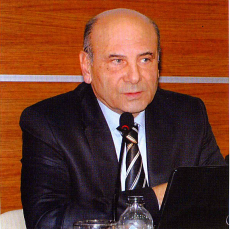 ÖZGEÇMİŞ1. 	Adı Soyadı		: Ali Serdar ERDURMAZ2. 	Doğum Tarihi	: 06/02/19523. 	Unvanı		: Doç.Dr.4.	Öğrenim Durumu	: 						ÖĞRENİM DURUMU 	1987-1990 NATO Kh. Brüksel’de daimi Görev (3 yıl). Aynı zamanda Brüksel Askeri Ataşesi.	1990- 1993 Kara Kuvvetleri Komutanlığı Harekât Başkanlığı NATO Tatbikat Subayı, Muhtelif NATO         toplantılarına katıldım.	1993-1996 Milli Savunma Bakanı Özel Kalem Müdürü. Milli Savunma Bakanı ile birçok Uluslararası toplantılara katınılmıştır.5.      Akademik Unvanlar:Doçentlik Tarihi		: 11 Ekim 2013Profesörlük Tarihi		:      Kasım 2019				5.1.  Doktora Tezi: Orta Doğu’daki Kitle İmha Silahları, Silahların Kontrolü ve Türkiye. Prof. Dr. Refet YİNANÇ, Prof. Dr. Osman Metin ÖZTÜRK, Prof. Dr. Semih YALÇIN, Prof. Dr. Kemal Görmez, Prof. Dr. Cemalettin TAŞKIRAN, Gazi Üniversitesi Sosyal Bilimler Enstitüsü Siyaset Bilimi ve Uluslararası İlişkiler ABD dalından Prof. Dr. Osman Metin Öztürk danışmanlığında  “Orta Doğu’daki Kitle İmha Silahları, Silahların Kontrolü ve Türkiye” başlıklı doktora tezini hazırlayarak 2003 yılında mezun olmuştur. Tezinin evreni Kitle İmha Silahlarının tanımı ve Orta Doğu’da bu silahlara sahip ülkeleri ABD’nin Irak’a müdahalesi arefesinde inceleyerek, bir NATO üyesi olan Türkiye’nin durumunu irdelemektir. 5.2. Yüksek Lisans Tezi:  Weapons of Mass Destruction in the Middle East, Arms Control and Turkey”. Universite Libére de Brussels 1990.  Universite Libre de Brusseles Uluslararası İlişkiler ABD’da Prof.Dr. Delcoigne danışmanlığında 1990 yılında “Within the Context of Current NATO-Warsaw Pact (Soviet) Relations, Turkey’s Role in the Middle East” başlıklı tezi hazırlamıştır. Tezde, Kitle İmha Silahlarının (KİS) tanımı yapılmış ve Orta Doğu ülkelerinde Irak, Suriye ve İran gibi Türkiye ile yakın ilişkisi olan ülkelerdeki KİS’ler incelenerek, tehdit değerlendirmesi yapılmış ve 1989-1990 Sovyetler Birliği’nin “Peresroika-Glastnov” süreci içinde NATO ile ilişkileri değerlendirilerek Türkiye’nin Orta Doğu’daki rolü konusunda araştırma yapılmıştır.6.     Yönetilen Yüksek Lisans ve Doktora Tezleri	6.1.  Yüksek Lisans Tezleri:- Mehmet İhsan Tahmazoğlu, “Gaziantep ilinin sürdürülebilirlik açısından değerlendirilmesi”, 2017- Melih Ersal, “Enerji Boru Hattı Projelerinin Türkiye’nin Jeopolitik Önemine Etkileri”, 2018 - Cumali Özbek, “Sert Güç Unsuru Olarak Ekonomik Yaptırımların İran Nükleer Anlaşma Sürecine Etkileri”, 2018- Memduh Özer, “Avrupa Birliği ve Türkiye’de Euroseptisizm: Adalet ve Kalkınma Partisi Düzeyinde bir İnceleme”- Mehmet Can Işık, “2003-2011 yılları arasında Türkiye’nin yumuşak güç uygulamase sonuçları.” 2019- Büşra Öztekin, “Devrimden darbeye; Mısır’da demokrasiye geçiş çabalarının analizi.” 2019	6.2. Doktora Tezleri	:7.   Son iki yılda verdiğiniz lisans ve lisansüstü düzeydeki dersler: DOÇENTLİK  ÖNCESİ YAYINLANAN ESERLERUluslararası hakemli dergilerde yayımlanan makaleler:Tabanı ve Sosyal Bilimleri Veri Tabanı, Scopus, ASOS İndeks, EBSCO, IndexCopernicus ve Arastirmax Bilimsel Yayın İndeksi veri tabanları tarafından taranmaktadır. A.1. Scopus-“Nuclear Energy in Turkey, Do We Need It Indeed?”, Asian Economic and Social Society, 10 March 2012, Vol 2, No 1, pp 233-243, Türkiye’nin Rusya ve Iran’a olan enerji bağımlılığı bağlamında nükleer santralların kurulması politikası ele alınarak, ABD, Batı ve Rusya açısından yaklaşımlar ortaya konulmaktadır. Türkiye’nin bu konuda haklılığı ve gerçekten nükleer enerji santrallarına ihtiyaç duyup duymadığı incelenmektedir. SCOPUS indeksince taranmaktadır.A.2. “Analyses Turkish-Israeli Cooperation in the Context of Turkey’s “Zero Problem” Foreign Policy”,  Journal of Game Theory 2012, 1(5): 48-58, DOI: 10.5923/j.jgt.20120105.05,  Yazar 1990 Soğuk Savaş sonrası Orta Doğu’da artan güvenlik endişeleri doğrultusunda Türk-İsrail savunma sanayi ilişkileri ve bu konudaki politikaların inişli çıkışlı gelişimini değerlendirerek, sıfır sorun politikasının iki ülke açısından başarısını ele almıştır.A.3. Rusca-Атомная энергетика в Турции: преодоление зависимости от углеводородов России и Ирана? Сердар Эрдурмаз, “Turkey’s Nuclear Energy Program: End of Energy Dependence on Russia and Iran?” Rusça, Center for Energy and Security Studies Journal (CENESS) , No. 2 (3), P. 32-27, 2010, Russia’s attempts to secure a big chunk of the Turkish nuclear energy market are yet to translate into actual contracts. The joint project to build a nuclear power plant in Akkuyu has been agreed in principle, but practical details are still being negotiated. Serdar Erdurmaz of the Turkish Centre of International Relations & Strategic Analysis (TURKSAM) looks at the long history and complex motives of Ankara’s attempts to harness nuclear energy.Uluslararası ve Ulusal bilimsel toplantılarda sunulan ve bildiri kitabında (Proceedings) basılan bildiriler : B.1. 18-19 Ekim 2012 TASAM GÜVENLİK SAVUNMA VE SAVUNMA SANAYİİ 2023 KONGRESİ’ne 16.00 - 17.45 3. Oturum Çok Boyutlu Dünya Rekabetinde Sürdürülebilir Savunma Sanayi Politikaları konusunda bildiri sunulması.Yazılan uluslararası kitaplar veya kitaplarda bölümler :C.1. “The Arab Spring in Libya”, Starting in Tunisia and expanding to Egypt, Yemen, Bahrain and Libya in waves, Arab rebellions took a picture ending up with an international intervention in Libya. The rebellion erupting in national interest during conflict between opponenets turned into an absolute civil war. It is seen tahat external dynamics did not abstein from intervening in Libya an anti-Gaddafi position in accordance with their natrional interes during conflict between opponents and internal dynamics formed by the armed forces affiliated to Gaddafi, which had a great effect on emergence of the said civil war, in contrast to rebellions taking place in Tunisia and Egypt. Coming out with attempts of France and the United Kingdom and then participation of the USA, external dynamics continued their intervention and support to the opponents by using the UN and NATO as an instrument until they accomplished their ultimate goal of toppling Gaddafi. In this regard, the UN issued two important resolutions depending on the “responsibility to protect” concept of the Security Council and legitimized the intervention.D. Ulusal hakemli dergilerde yayımlanan makaleler:D.1. “Tunus, Mısır ve Libya’daki İç ve Dış Dinamiklerin Arap Baharı’nın Gerçekleşmesinde Etkileri”, Ufuk Üniversitesi Sosyal Bilimler Enstitüsü Dergisi, Journal of Ufuk University Institute of Social Sciences, Year 2 Sayı 3 Yıl 2013, Yazar bu makalede, Tunus, Mısır ve Libya’da otoriter rejimlerin yıkılmasına neden olan iç ve dış dinamiklerin etkilerinin incelendiğinde, bunların devrimlerin gerçekleşmesine katkısının her ülke özelliğine bağlı olarak, farklı olduğu savıyla, meseleye tesir eden temel iki faktörleri ortaya koymuştur. Bunlardan birincisinin, her ülkenin halkı, sivil toplum örgütleri, gençlerin örgütlenmesi ve silahlı kuvvetlerinin karakteri ile ortaya çıkan iç dinamikler; diğerinin ise, her üç ülkede farklı çıkar hesapları nedeniyle dış güçlerin müdahaleye varan etkinlikleri olduğunu belirterek, Tunus, Mısır ve Libya’da ortaya çıkan Arap Baharı rüzgârının gerçekleşmesinde hangi iç ve dış dinamiklerin, nasıl etken olduğunun her üç ülke bazında incelenmesini gerçekleştirmiştir.D.2. “İran ve Nükleer Programı”, Stratejik Araştırmalar Dergisi, Sayı 6, Aralık 2005 Yıl 3, Genelkurmay ATASE ve Denetleme Başkanlığı,  2003 yılında İran nükleer programının açıklanmasından sonraki gelişmeleri ele alan yazar, Uluslararası Atom Enerji Ajansı’nın İran ile ilişkilerini Nükleer Silahların Yayılmasının Önlenmesi Anlaşması kapsamında ele alarak 5+1 in BM Güvenlik Konseyi kararları ışığında İran programına karşı olan yaklaşım ve uygulamalarını irdelemektedir.D.3. NPT Dahilinde Nükleer Silahlardan Arındırılmış bir Dünya Mümkün mü? Beykent Üniversitesi Stratejik Araştırmalar Dergisi, volume 3, Sayı 1, Yıl 2010, Aday bu makalede Başkan Obama’nın 2009 yılında Prag’da açıklamış olduğu “nükleer silahlardan arındırılmış bir dünya” için başlattığı atılımdan hareketle, bu hedefin gerçekleşmesi için ülkelerin nükleer silahlanma konusundaki mevcut statüleri ve bu konudaki anlaşmaların kapsamını ele alarak bir değerlendirme yapmak ve bu konuda bir cevap aramaktadır. E. Yazılan ulusal kitaplar veya kitaplarda bölümler :E.1. “Orta Doğu’daki Kitle İmha Silahları, Silahların Kontrolü ve Türkiye”, Kitle İmha Silahlarının (KİS) tanımı yapılmış ve Orta Doğu ülkelerinde Irak, Suriye ve İran gibi Türkiye ile yakın ilişkisi olan ülkelerdeki KİS’ler incelenerek, tehdit değerlendirmesi yapılmış ve 1989-1990 Sovyetler Birliği’nin “Peresroika-Glastnov” süreci içinde NATO ile ilişkileri değerlendirilerek Türkiye’nin Orta Doğu’daki rolü konusunda araştırma yapılmıştır.E.2. “Soğuk Savaş Sonrası Silahlanma”, 1991-2009 yılları arasında Soğuk Savaş sonrası dönemden 2009 yılına kadar gelişmekte olan ülkelerde özellikle, Yunanistan ve Orta Doğu ülkelerinde konvansiyonel silahlanmayı numerik değerlerle ve yapılan harcamalar bazında inceleyerek silahlanma yarışı ortaya konulmaya çalışılmıştır. Bu bağlamda konvansiyonel silah üreticisi ülkeler arasındaki üretim ve satış faaliyetleri ortaya konularak bu kapsamda nasıl bir yarış içinde oldukları gerçeüi gözler ömüne serilmeye çalışılmıştır. Son bölümde Türk Savunma Sanayi’nin gelişimi ve İsrail ile bu kapsamdaki işbirliği ele alınmıştır.E.3. “Arap Baharı ve Türkiye, Orta Doğu’da Kırılan Fay Hatları”, 2011 yılının başlarında Tunus’ta ortaya çıkan Arap Baharı rüzgarının Mağrep Ülkeleri’ni ve özellikle Libya’yı etkilemesi, müteakiben Orta Doğu’ya taşınması ve Mısır, Suriye, Bahreyn gibi ülkeleri etkisi altına alması süreci gözler önüne serilmeye çalışılmıştır. Bu konuda 2011 yılının erken döneminde ülkemizde yayınlanan kapsamlı ilk yayın olması açısından önemli bir yayındır..E4. “Libya, Arap Baharının Solan Yüzü”, Libya’da Kaddafi’ye karşı isyanların başlamasının nedenleri, ABD, Fransa ve İngiltere’nin ile başlayan müdahale süreci içinde, BM ve NATO’nun müdahale gerekçeleri, Londra Konferansı ve Libya Temas Grubu faaliyetleri ile türkiye’nin tutumunun nasıl olduğu akademik bir panoromayla gözler önüne Serilmektedir. Bu bağlamda BM Güvenlik Konseyi kararları ve “koruma yükümlülüğü” consepti kapsamında Libya’ya NATO’nun görevlendirilmesi ile devam eden sürecin Kaddafi’nin devrilmesine kadar evrilmesi ve bu süreç içinde Türkiye’nin Libya politikası mercek altına alınmaktadır.F. Ulusal bilimsel toplantılarda sunulan ve bildiri kitaplarında basılan bildiriler:F.1. 18-19 Ekim 2012 Sn. Cumhurbaşkanı desteğinde TASAM GÜVENLİK SAVUNMA VE SAVUNMA SANAYİİ 2023 KONGRESİ’ne 16.00 - 17.45, 3. Oturum Çok Boyutlu Dünya Rekabetinde Sürdürülebilir Savunma Sanayi Politikaları konusunda bildiri sunulması.F.2. 07 Ocak 2011, SDE'de ''NATO Füze Kalkanı ve Türkiye'' konulu beyin fırtınası toplantısı gerçekleştirildi. ... NATO'nun Füze Kalkanı Türkiye'yi Korumuyor!” konulu sempozyum.F.3. “Arap Baharı: Bölgesel Etkileri ve Türkiye’nin Konumu”20 Ocak 2012, Başkent Üniversitesi Kanal B Konferans StüdyosuF.4 Arap Baharı ve Türkiye konferansı dahilinde "Arap Baharı ve Türkiye" bildiri kitapçığındaki "İkinci Safranbolu Kongresi 21. Yüzyıl Enstitüsü", xxx pp., Safranbolu, 30-31 Mart 2012F.5.  Serdar ERDURMAZ, “Güvenlik Boyutunda” Kitle İmha silahları Geleceği ve Türkiye”, SAREM (Genelkurmay Başkanlığı ATASE Bşk.lığı, Stratejik Araştırmalar Merkezi) Ankara,2003. (GİZLİLİK DERECELİ).F.6. MIDDLE EAST AND SECURITY-II, SETA-Yildiz Technical University Facult Of Economics And Administrative Sciences, 17 June 2011, http://arsiv.setav.org/public/HaberDetay.aspx?Dil=tr&hid=78703&q=middle-east-and-security-ii.  F.7. Soğuk Savaş sonrası Türk Dünyası konferansı dahilinde "Bilkent Üniversitesi Türk Dünyası Araştırma Merkezi Türk Dünyası Araştırmaları" bildiri kitapçığındaki "Soğuk Savaş sonrası Türk Dünyası", Genel pp., Bilkent Üniversitesi ANKARA, 24 Aralık 2011.F.8. 17 Mart 2014 Hasan Kalyoncu Üniversitesianfisinde “Suriye’de Arap Baharı, Çevre Ülkeleri ve Türkiye konulu” bir panel düzenlendi. Koordinatör ve düzenleyen bölüm başkanı olarak Doç. Dr. Serdar Erdurmaz. Konuşmacılar: Prof. Dr. Hüseyin Bağcı, Prof. Dr. Nursin Ateşoğlu Güney, Prof. Dr. Gülistan Gürbey, Yrd. Doç. Dr. Şebnem Udum ve Doç. Dr. Ali Serdar Erdurmaz.F.9. 12 Aralık 2016 Saat 10.30-1230 arasında TEPAV “Current State of Crimia” başlıklı Panele katılındı. Konuşmacılar Kırımlı Tatar İnsan Hakları savunucuları.F.10. 14 Aralık 2016 SURİYE TÜRKMEN MECLİSİ  ve TÜRKMENELİ VAKFI işbirliği ile, Türkiye Cumhuriyeti Dışişleri Bakanlığı Müsteşarı Sayın Büyükelçi Ümit Yalçın'ın teşrifleri ile  14 Aralık 2016 Çarşamba günü Ankara'da düzenlenecek olan  BAYIR-BUCAK’tan KERKÜK’e Suriye ve Irak Türkmenlerinin Stratejik Rolü  ve Türkiye’nin Güvenliği Paneline katılındı. F.11. 23 Şubat 2017, 13,00-16.30, Dış Politika Enstitüsü senelik gözden geçirme ve bilgilendirme toplantısıda aktif üye olarak katıldım. Dışişleri Bakanlığı Genel Md. Ve Daire Başkanları seviyesinde katılımla 7 emekli Büyükelçi ve mutelif Üniversitelerden konu I,le ilgili Prof ve diğer öğretim üyeleri vardı. Yer Swiss Otel AnkaraDOÇENTLİK SONRASI YAYINLANAN ESERLERG. Uluslararası endeksli dergilerde veya Yabancı dilde yayımlanan makaleler :G.1. SCOPUS-“Libya And Turkey’s Expansion Policy in Africa”, OBSERVARE Universidade Autónoma de Lisboa, e-ISSN: 1647-7251, Vol. 8, Nº. 2 (November 2017-April 2018), pp. 38-52, Çalışma 2009 yılından Kaddafi’nin ölümüne kadar olan dönemde Türkiye’nin Afrika politikasını incelemektedir. SCOPUS indeksince taranmaktadır.G.2. “Prospects for Nuclear Power in the Middle East after Fukushima and the Arab Spring. Challenges and Opportunities for Russia”, Valdai Discussion Group, Grantees Report, Moscow, 2016, ISBN 978-5-906757-15-9, Valdaiclub.com.  Çalışma Rusya’nın nükleer enerji bağlamında Orta Doğu’da nasıl bir strateji takip ettiğini ülkeler bazında incelemektedir. Yazar bu çalışmada Türkiye ile ilgili bölümde nükleer enerji konusunda Rusya ile ilişkileri ve geleceüini ele almıştır.G.3. “NATO Balistik Füze Savunma Sistemi İçinde Türkiye’nin Yeri”, Savunma Bilimleri Dergisi, The Journal of Defense Sciences Mayıs/May 2016, Cilt/Volume 15, Sayı/Issue 1, 1-29. ISSN (Basılı) : 1303-6831 ISSN (Online): 2148-1776, Aday 2010 Lizbon Zirvesi ile ABD’nin millî balistik füze savunma sistemini NATO’nun Avrupa kanadıyla birleştirilmesi kararının uygulamasına dair programı ele alarak,  Sistemin esasını, NATO şemsiyesi altında ABD millî füze savunma sisteminin diğer NATO üyesi ülkelerin millî savunma sistemleri ile entegrasyonu oluşturduğunu saptamıştır. Ancak, Türkiye’nin kendisine özgü millî bir sistemi mevcut olmadığından bahisle, Türkiye’ye yönelik kısa menzilli balistik füzelerin önlenmesinde zafiyet oluşturduğunu ortaya koymaktadır. Bu tespitten hareketle Türkiye’nin kendi balistik füze savunmasını temin için nasıl bir yol takip etmesi gerektiğinin dikkatle değerlendirilmesi gerektiğini belirtmiştir. Bu makalede NATO sisteminin ana unsurları ve üye ülkelerin balistik füze savunma sistemlerinin ABD millî balistik füze savunma sistemiyle nasıl entegre olacağı; Türkiye’nin yaklaşımı ve üzerinde hassasiyetle durduğu konular; Ülkemizin sisteme nasıl entegre olması gerektiği ve bu konudaki zafiyetin ne olduğu; Ülkemizin millî bir sisteme sahip olmak için çabaları; Millî füze savunma sistemine sahip olmak için mevcut açığın nasıl kapatılabileceğine dair seçenekler yurt içinde ve dışında yapılan tartışmalarda ortaya konulan görüşleri ve gerekçeleri ile ele almaktadır.G.4. Observare, Universidade Auto’noma de Lisboa-Chapter-Turkey’s Concern with the Eastern Mediterranean Security, Yayım aşamasında, Doğu Akdeniz’de Kıbrıs Rum  Kesimi, Mısır ve İsrail tarafından bulunan doğal gaz kaynaklarının bölgedeki güvenlik dengelerini nasıl değiştirdiği ele alınarak, Türkiye’nin bu konudaki stratejisi ve uygulamaları incelenmekte ve neler yapılması gerektiği değerlendirilmektedir.G.5. “Should Turkey Excluded from NATO or She Should Quit it İtself”, Global Journal Volume 19, Issue 8, vesion 1.0, Online ISSN: 2249-460X, Print ISSN: 0975-587X, DOI: 10.17406/GJHSS,  Uluslararası İlişkiler Dergisi (ISCI’li) Arap Baharı etkisiyle iç savaşa evrilen Suriye sorununda Türkiye’nin uygulamış olduğu bağımsız dış politikaya ABD ve NATO’nun tepkileri mercek altına alınarak, Türkiye’ye karşı NATO içinden tepkiler ele alınarak konu geniş bir perspektifte ele alınmaktadır.H. Ulusal dergilerde yayımlanan makaleler :H.1. “From Mercenaries to Private Military Companies (PMCs): The Transformation of PMCs from Marginal to Mainstream Corporations”, Dış Politika Enstitüsü-Foreign Policy Institute, Vol XXXXIII, No 2, 2016, Aday bu makalede diğer yazarlarla beraber tarihi olarak önemli bir rolü olmamasına rağmen paralı askerlerin son 30 yılda uluslararası alanda nasıl etkin bir rol üslendiği konusunu gözler önüne sermektedir.H.2. “Türkiye’nin AK Parti Dönemi Irak ve Suriye Politikasındaki Değişimler ve Değerlendirmeler”, Orta Doğu’da Uluslararası İlişkiler ve Son Gelişmeler, Yeni Türkiye Dergisi Orta Doğu özel sayısı, Ocak-Haziran 2016, sayı 87, Yazar derginin bu özel sayısında Türkiye’de AK Parti ile başlayan Irak ve Suriye ile ilişkilerdeki gelişmeleri ampirik bir şekilde ele alarak, ortaya koymuş ve gelişmeleri inceleyerek değerlendirmelerde bulunmuştur.H.3. “The Impact of Internal Dynamics in Egypt post-Hosni Mubarak and Muhammad Morsi Periods”, Foreign Policy Journal, Vol XXXI, p 67-86., 2014, www.foreignpolicy.org.tr. Mısır’da Hüsnü Mubarek’in devrilmesi sonrası sancılı dönemde yapılan seçimler sonucunda iktidara gelen Müslüman Kardeşler’in desteklediği Muhammed Mursi’nin Devlet Başkanı olarak icraatları, bunu destekleyen ve karşı iç olan dinamiklerin etkisi ve sonuçta Askeri müdahale ile Mürsi’nin devrilmesi süreci gözler önine serilmektedir.I. Yazılan uluslararası kitaplar veya kitaplarda bölümler :I.1. Turkey’s Foreign Policy Towards the Middle East, Chapter One- The Middle East Seen from Ankara, , Cambridge Scholars Publishing 2017, Yazar bu makalede Prof. Dr. Hüseyin Bağcı ile birlikte Arap Baharı’nın patlak vermesi sonrasında  Türkiye’nin İsrail dahil, İran, Irak, Mısır ve Libya ile ilgili politikaları ve bakış açısı analitik bir şekilde ele alınmakta ve incelenmektedir.I.2. Security Narratives in Europe-Chapter (p.120-130)-Turkey-Russian Relations in the Era of the Justice and Development Party (AK Party)-From Honeymoon to Saperation and Reconciliation,  Again, NOMOS Volume 221, Bu makalede Ak Partinin iktidara geçmesinden sonra uygulamış olduğu “sıfır sorun” konsepti çerçevesinde Rusya ile olan ilişkilerini geliştirmesi ve sonrasında Rusya’nın Suriye’ye müdahalesi ile gerginleşen ilişkilerin Rus savaş uçağının düşürülmesi ile tırmanmasının her iki tarafa etkileri ele alınmıştır. Sonrasında, ilişkileri düzeltmek için ortaya konulan çabalar ve ulaştığı son nokta her iki taraf içinde değerlendirilmek suretiyle ortaya konulmuştur. Makale Almanya’nın en prestijli akademik yayın organı olan NOMOS tarafından yayımlanmıştır.I.3. Türkei-Schlüsselakteur für die EU?-Chapter (p.250-274)- Die Türkei als “Friendsmacher” oder “Ordnungsbrecher” im syrischen Bürgerkrieg, NOMOS, February 2018, Almanca olarak kaleme alınan bu makalede yazar Prof. Dr. Hüseyin Bağcı ile birlikte Türkiye’nin Suriye sorununda uygulamakta olduğu strateji ve politikaları Avrupa Birliği politikaları kapsamında ele almaktadır. Bu bağlamda, Türkiye’nin uygulamakta olduğu politika ve staratejilerin barışı gerçekleştirmek ve korumak doğrultusunda mı olduğu, yoksa düzen bozmaya ve barış çabalarını baltalamaya yönelik bir doğrultuda olduğu incelenerek, analiz edilmektedir. Sonuçta, Türkiye’nin kendi ulusal çıkarları doğrultusunda Suriye’nin üniter devlet yapısını korumaya yönelik strateji ve politikalarla barışın tesis ve idamesi için çaba sarf ettiği gözler önüne serilmektedir.I.4. OSCE Network- OSCE Network of Think Tanks and Academic Institutions, Reducing the Risks of Conventional Deterrence in Europe Arms Control in the NATO-Russia Contact Zones, Report 2018, December 2018, Yazar bu akademik kurul içinde Baltık Denizi bölgesinde Rusya’nın halihazırdaki tehdidinin ele alınarak değerlendirildiği ve çatışmadan kaçınmak için neler yapılması gerektiği konusunda yapılan akademik çalışmaya katılmıştır. Rapor OSCE ve NATO örgütlerine gönderilmiştir.J. Yazılan Ulusal Kitap Bölümü:J.1. AKDENİZ JEOPOLİTİĞİ, “Doğu Akdeniz Hidrokarbon Kaynakları ve Jeopolitik Etkisi”, s.365, Melih Ersal, Ahmet Keser, Ali Serdar Erdurmaz, ISBN : 978-605-, Basım Sayısı : 1. Basım, Nisan 2018K. Uluslararası Sunulmuş ve yayınlanmış BildirilerK.1. 23 Mart 2016,  Hasan Kalyoncu Üniversitesi (HKÜ) Siyaset Bilimi ve Uluslararası İlişkiler Bölümü ve Kalyoncu Ortadoğu Araştırma Merkezi (KalMEC) tarafından düzenlenen “Son Gelişmeler Işığında Türk Dış Politikası” konulu konferans HKÜ Kongre ve Kültür Merkezinde yapıldı. TOBB Teknoloji ve Ekonomi Üniversitesi Uluslararası Bölüm Başkanı Öğretim Üyesi Doç. Dr. Haldun Yalçınkaya, Avusturya Silahlı Kuvvetleri Ulusal Savunma Akademisi Direktörü Tuğgeneral Walter Feichtinger ve Birleşmiş Milletler Mülteciler Yüksek Komiserliği (BMMYK) 3. Ülkeler Yeniden Yerleştirme Departmanı Sorumlusu Elmar Bagirov’un katılımı ile gerçekleştirildi. Başkan ve konuşmacı olarak katıldım.K.2. 19 - 20 Aralık 2014, Ortadoğu’da Barış Aktörler, Sorunlar ve Çözüm Arayışları Uluslararası Sempozyumu, Tarihsel süreçte Ortadoğu krizinin siyasi ve sosyal nedenleri oturumunda konuşmacı. NATO Genel Sekreteri (eski)Rasmussen’in ve diğer uluslararası bilimadamlarının katılımıyla Hasan Kalyoncu Üniversitesi’nde gerçekleştirildi. K.3. International Conference on “the Kurdish Issue”, 9-10 May 20120, Institute for Peace Support and  Conflict Management, International Institute for Peace, Östterreichische Orient Genellschaft, Austria.K.4. Erasmus Program, University of Otonoma/Lisbon, Portugal. 30 May-5 June 2016, Graduate, post-graduate and Doctorate class conferences.K.5. 3rd African International Conference: Transition and Succession Crises Across Africa, 18 April 2018, Keynot speaker and Moderator on 2 sessions.K.6. Erasmus Program, Catolic University, Lublin , Poland. 23-27 April 2018. Conference to Graduate and Post- graduate  students. K.7. Sapienza Universitesi/ROMA/Italy, Euro-Mediterranean Security, The Reason for Instability, 01 October 2019, 09.30-17.30, “A View on Turkish Perception about the Energy Conflict in the Eastern Mediterranean”M. İngilizce verilen Dersler:	M.1. PNR215 Introduction to International Relations IM.2. PNR212 Introduction to International Relations IIM.3. Global Security- Çankaya ÜniversitesiM.4. İngilizce III-IVM.5. SBU 534 Conflict Resolution (Yüksek Lisans)M.6. International Relations Theories N. Ulusal & Uluslararası Projeler (DPT, TÜBİTAK, AB, vb)N.1. Konrad-Adenauer-Stiftung – Beirut Office – 2016, “The Analysis of the Syrian Guests’ Evolving Perceptions towards Turkey and Syria, and their Socio-Economic and Socio-Cultural Situations in Turkey”. N.2. Konrad-Adenauer-Stiftung – Beirut Office – 2016, “Education program for Syrian guests to integrate them to the new social, political and economic environment in Turkey”. O.  Dergi HakemliğiO.1. IIB International Refereed Academic Social Sciences Journal, Print:2146-5886/ online: 2147-172xO.2.  UHBAB International Refereed Journal of Humanities and Academic Sciences, Print: 2147- 4168/ online: 2147-5385O.3. SSTB-Uluslararası Hakemli Akademik Spor Sağlık Ve Tıp Bilimleri Dergisi, ISSN Print: 2146-8508 Online 2147-1711, (ISO 9001-2008 Belge No / Document No: 12879 & ISO 14001-2004 Belge No / Document No: 12880), (MARKA PATENT NO: TRADEMARK), (2015/04315- 2015-GE-18972)O.4. MEDENİYET ARAŞTIRMALARI DERGİSİ JOURNAL OF CIVILIZATION STUDIES, Cilt / Volume : 3, Sayı / Issue : 5, Yıl / Year : 2018, Baskı : Ekim 2018, ISSN : 2148 – 1652, e-ISSN : 2636 - 8374P. İdari Görevler P.1. Uluslararası İlişkiler Bölümü Başkanı (2012-2018)P.2. Fakülte Yönetim Kurulu Üyesi (2011-2017)P.3.	Fakülte Disiplin Kurulu Üyesi (2011-2019)R.  Bilimsel ve Mesleki Kuruluşlara Üyelikler R.1. OSCE Network of Think Tanks and Academic Institutions, Prof. Dr. Hüseyin Bağcı girişimi ile yeni giriş.R.2. TURKSAM Uluslararası İlişkiler ve Stratejik Analiz Merkezi Başkan Yardımcısı (2008).R.3. HKU, OSESAD, Göç ve Entegrasyon Enstitüsü Danışma Kurulu Üyesi,R.4. Türkiye Yüzme Federasyonu As-Başkanı 2006-2009 S. Ödüller:Teşekkür 2014 yılı bilimsel çalışmalara katkı, Hasan Kalyoncu Üniversitesi Mütevelli Heyeti, Rektörlük.Teşekkür 2015 yılı bilimsel çalışmalara katkı, Hasan Kalyoncu Üniversitesi Mütevelli Heyeti, Rektörlük.Teşekkür 2015 yılı proje çalışmalarıyla katkı, Hasan Kalyoncu Üniversitesi Mütevelli Heyeti, Rektörlük.T.  Diğer yayınlar ve Bildiriler 29 Kasım 2018, Kanal B 16.00-16.30, Güncel programı canlı yayın, Avrupa ordusu NATO ve Türkiye, Suriye’deki son durum değerlendirmesi konusunda13 Kasım 2018 Salı THM haber.comFransa Başkanı Macron’un Avrupa ordusu kurulması fikri ve NATO konusunda değerlendirme yaptım. thmhaber.com/doc-dr-ali-ser…  Voice of America, “ABD ile Türkiye Kürtler’i mi Konuştu?” Nisan 05, 2016.Turkish News, “A new concept: The missile defense System and Turkey”.Le Soir, Belgium, “Ankara veut des excuses d’Israël”, Mardi 6 juillet 2010.The Wall Street Journal, “Turkey Bars Israeli Military Overflights”, June 29, 2010Serdar Erdurmaz, “SSCB’nin yıkılışından bügüne Orta Asya’da ABD-Rusya Güç Mücadelesi. Oyunda Rusya bir Hamle İleride mi?”, 2023, Mayıs 2009, Uluslararası İlişkiler Dergisi.Serdar Erdurmaz, “Güney Kafkasya’da Uluslararası Mücadele”, Jeopolsar Uluslar Arası İlişkiler Dergisi, www.jeopolsar.com. Cilt 1, 2, (Ocak 2005).Serdar Erdurmaz, “Olası bir Irak, Irak’ın Türkiye Üzerinde Kitle İmha Silahlarını Kullanması Tehdidi Üzerinde bir Değerlendirme”, 2023 Gazi Üniversitesi Stratejik Analiz Dergisi.23, 65-74, (Mart 2003).Serdar Erdurmaz, “Kitle İmha Silahları ve Irak”, Savunma ve Havacılık, 16, 20163, 93-95, (Mart 2002).Serdar Erdurmaz, “Yeni Bir Konsept, ABD Füze Savunma Sistemi”, ASAM, Stratejik Analiz, 16, 84-97, (Ağustos 2001). Serdar Erdurmaz, “ABD Ulusal Füze Savunma Sistemi”, Aselsan Sanayi ve Teknoloji Dergisi, 62, 14-17, (Temmuz 2001)Serdar Erdurmaz, “Uluslararası Deniz Hukukunda Denizlerde Sıcak Takip”, Kara Kuvvetleri Stratejik Etütler Bülteni, 26, 38-42, (Eylül 1992).Serdar Erdurmaz, “Bir NATO Üyesi olan Türkiye’nin Uyguladığı Ortadoğu Politikasına Genel Bir Bakış”, Kara Kuvvetleri Dergisi, Temmuz 1992, Sayı:96Serdar Erdurmaz, “ABD’nin Kafkaslar’daki Hedefleri”, Cumhuriyet Strateji Eki, 46, 18-19, (16 Mayıs 2005).Serdar Erdurmaz, “Avrasya’yı Kontrol Etmak”, Cumhuriyet Strateji Eki, 34, 4-6, (21 Şubat 2005).Serdar Erdurmaz, “Orta Doğu Denkleminde Kilit”, Cumhuriyet Strateji Eki, 24, 16-17, (13 Aralık 2004).Serdar Erdurmaz, “Tahran’da Muhafazakârlar Güçleniyor”, Cumhuriyet Strateji Eki, 19, 14-15, (8 Kasım 2004).Serdar Erdurmaz, “A New Concept, Missle Defense System and Turkey”, Turkish News, (Eylül 2001).Serdar Erdurmaz, “ABD Başkan ABD Başkanı Barak Obama’nın Rusya Ziyareti ve START Anlaşması”,10 Temmuz 2009, http://www.turksam.org/tr/a1713.html,Serdar Erdurmaz, Bir Yıldır Toplanamayan NATO-Rusya Konseyi Haziran Ayında Yeniden Toplandı: NATO, Rusya ile Uyum Sağlayabilecek mi? , 1 Temmuz 2009, http://www.turksam.org/tr/a1704.html,Serdar Erdurmaz, “Stratejik Silahlar İndirim Anlaşması (START) 2010 Yıl Başına Kadar Yenilenecek”, 04 Haziran 2009, http://www.turksam.org/tr/a1688.html,Serdar Erdurmaz, “Kuzey Kore’nin 25 Mayıs 2009 Nükleer Denemesi, 26 Mayıs 2009, http://www.turksam.org/tr/a1680.html.Serdar Erdurmaz, Obama Yönetiminde ABD, Türkiye’ye Verdiği Önemin Göstergesi Olarak “Yüksek Teknoloji Transferi”ni Öngörmektedir. 25 Mayıs 2009, http://www.turksam.org/tr/a1677.html.Serdar Erdurmaz. “Avrupa Birliği Prag Doğalgaz Zirvesi “Güney Koridoru”, 14 Mayıs 2009, http://www.turksam.org/tr/a1665.html.Serdar Erdurmaz, ABD Obama’dan Sonraki Uluslararası İlişkilerinde “Akıllı Güç-Smart Power” Yaklaşımını Öncelikli uygulama olarak belirlemiştir”, 11 Mayıs 2009, http://www.turksam.org/tr/a1658.html.Yeni Bir Konsept: ABD Ulusal Füze Savunma Sistemi, Dünya ve Türkiye 21 Mayıs 2001http://www.turksam.org/tr/a1672.htmlUluslararası Kriz Grubu’nun “Irak ve Kürtler: Tetik Hattında Sorunlar” Konulu Raporun Anlamı 17 Temmuz 2009 http://www.turksam.org/tr/a1715.htmlNATO Genel Sekreteri Rasmussen’in Ziyareti ve Getirdiklerihttp://www.turksam.org/tr/a1764.html, 29 Ağustos 2009Türkiye’ye Yerleştirilmesi Planlanan Patriot Füzeleri Kimi Koruyacak? 14 Eylül 2009 http://www.turksam.org/tr/a1785.html11 Eylül Sonrası Dünya: Artık Hiçbir Şey Eskisi Gibi Olmayacak, 14 Eylül 2009 http://www.turksam.org/tr/a1786.htmlİran Nükleer Programında Yeni Bir Oyalama Taktiği Mi Uyguluyor? 15 Eylül 2009 http://www.turksam.org/tr/a1787.htmlFüze Savunma Kalkanı Kapsamında Doğu Avrupa’ya Yerleştirmeyi Planladığı Sistemlerden Vazgeçme Nedeni?http://www.turksam.org/tr/a1793.html, 18 Eylül 2009Türkiye-İsrail İlişkilerine bir Bakış, 19 Ekim 2009 http://www.turksam.org/tr/a1833.htmlİran Nükleer Programı İle İlgili Müzakerelerdeki Gelişmeler ve Yansımaları, 26 Ekim 2009 http://www.turksam.org/tr/a1840.htmlOrtadoğu’da Bölge İçi Dengeler ve Stratejik Üçgen Mekanizması Türkiye Tarafından Yeniden mi Tesis Ediliyor?http://www.turksam.org/tr/a1850.html, 03 Kasım 2009Türkiye 2009 başından itibaren Yeni Bir Dış Politika Stratejisi Uyguluyor, 17 Kasım 2009 http://www.turksam.org/tr/a1862.htmlAfganistan’da Uygulanacak Yeni Stratejinin Açılımı ve Türkiye’nin Üslenebileceği Görevler, 07 Aralık 2009 http://www.turksam.org/tr/a1876.htmlİran Nükleer Programı: İran Ne Yapmak İstiyor? 17 Aralık 2009 http://www.turksam.org/tr/a1881.htmlNATO - Rusya Federasyonu İlişkilerine Bir Bakış, 04 Ocak 2010 http://www.turksam.org/tr/a1887.htmlİran’ın Jeo-stratejik Öneminin ABD, İran ve Türkiye İlişkileri Açısından Değerlendirilmesi, 07 Ocak 2010 http://www.turksam.org/tr/a1896.htmlDünya’daki En Önemli Silah Pazarı Ortadoğu’daki Silahlanma Yarışıhttp://www.turksam.org/tr/a1907.html, 02 Şubat 2010Füze Savunma Sistemi Tekliflerine Hangi Ülkelerin Katılması Bekleniyor? Türkiye ne Yapmalı? 26 Şubat 2010 http://www.turksam.org/tr/a1927.htmlİsrail Filistin Görüşmeleri ve Geleceği, 12 Mart 2010 http://www.turksam.org/tr/a1946.htmlİran- Suriye İlişkileri Nereye Gidiyor? 19 Mart 2010 http://www.turksam.org/tr/a1955.htmlİsrail-Filistin Sorunu Kudüs’ün Durumu Kesin Bir Şekilde Belirlenmeden, İki Devletli Yapı ile Çözülebilir mi? 24 Mart 2010 http://www.turksam.org/tr/a1961.htmlSTART Anlaşması Devamı olarak Nisan Ayında İmzalanacak Anlaşma Nükleer Silahlardan Arındırılmış Bir Dünya için Başlangıç Olabilir mi? 01 Nisan 2010 http://www.turksam.org/tr/a1968.htmlKüresel Nükleer Güvenlik Konferansı (Global Nuclear Security Conference) Kapsamı ve Hedefleri, 05 Nisan 2010 http://www.turksam.org/tr/a1971.htmlABD’nin Yeni Nükleer Silah Stratejisi İle Başkan Obama Kararlılığını Göstermektedir, 08 Nisan 2010 http://www.turksam.org/tr/a1976.htmlYeni START Anlaşmasının Yansımaları Nasıl Olabilecektir?10 Nisan 2010 http://www.turksam.org/tr/a1979.htmlKüresel Nükleer Güvenlik Zirvesi Sonuçları, 14 Nisan 2010 http://www.turksam.org/tr/a1985.htmlİran İslam Cumhuriyeti 17-18 Nisan 2010’da “Herkes İçin Nükleer Enerji, Hiç Kimseye Nükleer Silah” Konulu Konferans Düzenliyor.İran Misilleme mi Yapıyor? 16 Nisan 2010 http://www.turksam.org/tr/a1988.htmlİran Nükleer Konferansı Gündemde Farklılık Yaratan bir Sonuç Getirdi mi? 19 Nisan 2010 http://www.turksam.org/tr/a1991.htmlAtatürk ve Cumhuriyet, 20 Nisan 2010 http://www.turksam.org/tr/a2003.htmlSuriye’nin Hizbullah’a Scud Füzeleri Vermesi Bahanesinin Arkasında Oynanmak İstenilen Oyun, 25 Nisan 2010 http://www.turksam.org/tr/a2004.htmlMayıs 2010’da Nükleer Silahların Yayılmasının Önlenmesi Anlaşması Gözden Geçirme Konferansı Başlayacak, 29 Nisan 2010 http://www.turksam.org/tr/a2011.htmlABD’nin Nükleer Stoklarındaki Harp Başlığı Sayısını Açıklaması Ne Anlama Gelmektedir? 05 Mayıs 2010 http://www.turksam.org/tr/a2016.htmlKritik Bir Dönemde İran Dışişleri Bakanı Manouchehr Mottaki’nin Türkiye Ziyareti, 07 Mayıs 2010 http://www.turksam.org/tr/a2021.htmlRusya Devlet Başkanı’nın Suriye’yi Ziyareti: ABD İçin Sonun Başlangıcı mı? 09 Mayıs 2010 http://www.turksam.org/tr/a2023.htmlYunanistan ve Türkiye Silahlanma Yarışında Nerededir? 14 Mayıs 2010 http://www.turksam.org/tr/a2027.htmlTürkiye, Brezilya ve İran Görüşmeleri Sonunda bir Uzlaşma Sağlanabilecek midir? İran’ın Yeni Müttefiki Brezilya, 17 Mayıs 2010 http://www.turksam.org/tr/a2031.htmlİran ile Yapılan Takas Anlaşmasının Geleceği ve Türkiye’ye Yansımaları, 20 Mayıs 2010 http://www.turksam.org/tr/a2040.htmlİsrail’in Güney Afrika’ya 1975’lerde Nükleer Başlık Temini Konusundaki Girişimi Bu Gün Ne Anlama İfade Etmektedir? 26 Mayıs 2010 http://www.turksam.org/tr/a2047.htmlİsrail’in Yardım Gemilerine Sert Müdahalesinin Altındaki Gerçekler, 31 Mayıs 2010 http://www.turksam.org/tr/a2056.htmlMayıs Başında Başlayan Nükleer Silahların Yayılmasının Önlenmesi (NPT) Anlaşmasının Gözden Geçirme Konferansı Sona Erdi, 01 Haziran 2010 http://www.turksam.org/tr/a2058.htmlAfganistan'da “Peace Jirga” Denilen Barış Şûrası Başlıyor, 02 Haziran 2010 http://www.turksam.org/tr/a2061.htmlBM Güvenlik Konseyi (BMGK) 09 Haziran 2009 tarihinde İran’a Yaptırım Uygulanması Kararı İçin Toplanacaktır, 09 Haziran 2010 http://www.turksam.org/tr/a2073.htmlEksen Kayması- I, 18 Haziran 2010 http://www.turksam.org/tr/a2086.htmlArtan Terör Olayları Konusunda Düşünceler, 21 Haziran 2010 http://www.turksam.org/tr/a2090.htmlİsrail’de Bölgedeki Ülkeler ve Türkiye için En Az İran’ın Olmasından Korkulduğu Kadar Balistik Füze ve Nükleer Tehdit Oluşturmaktadır (İsrail yeni istihbarat uydusu gönderdi), 23 Haziran 2010 http://www.turksam.org/tr/a2094.htmlEksen Kayması II, 24 Haziran 2010 http://www.turksam.org/tr/a2096.htmlAfganistan’da Neler Oluyor? 01 Temmuz 2010 http://www.turksam.org/tr/a2108.htmlTürkiye, İsrail Arasında Gizli Toplantı ile Başlayan Görüşmelerin Geleceği, 05 Temmuz 2010 http://www.turksam.org/tr/a2114.htmlABD’nin Körfez Ülkelerinde Askeri Yapılanma Faaliyetlerini Arttırması İran’a Uygulanacak Yeni Stratejinin Habercisi mi? 06 Temmuz 2010 http://www.turksam.org/tr/a2117.htmlSuriye Arabulucu Olarak Türkiye’yi Devreden Çıkartmıştır, 11 Temmuz 2010 http://www.turksam.org/tr/a2126.htmlTerör Sorununun Kavramsal Çerçevesi Üzerine Düşünceler, 19 Temmuz 2010 http://www.turksam.org/tr/a2138.htmlBrezilya Dışişleri Bakanı’nın Türkiye Ziyareti ve Takas Anlaşması Konusunda Gelişmeler, 25 Temmuz 2010 http://www.turksam.org/tr/a2145.htmlAB İran’a Yeni Yaptırımlar Uygulamasının Etkileri Nasıl Olabilecektir, 26 Temmuz 2010 http://www.turksam.org/tr/a2146.htmlABD Füze Kalkanı Yapılanması İran’a Verilmeye Çalışılan Bir Mesaj mı? 03 Ağustos 2010 http://www.turksam.org/tr/a2152.htmlİran’ın Balistik Füze Üretim Kabiliyetleri ve Üretim Yeteneği Hakkında Değerlendirme, 23 Ağustos 2010 http://www.turksam.org/tr/a2163.htmlEylül Ayı Başında Başlayacak Olan İsrail Filistin Doğrudan Görüşmeleri Hakkında Düşünceler 27 Ağustos 2010 http://www.turksam.org/tr/a2169.htmlABD Başkanı Obama’nın Irak, Afganistan ve Filistin Konusunda Uyguladığı Dış Politikanın Nedeni, 31 Ağustos 2010 http://www.turksam.org/tr/a2172.htmlABD Başkanı Obama Ortadoğu’da Verdiği Sözleri Tutuyor mu? 15 Eylül 2010 http://www.turksam.org/tr/a2178.htmlSoğuk Savaş Sonrası Ortadoğu’da Silahlanma20 Eylül 2010 http://www.turksam.org/tr/a2183.htmlBM İnsan Hakları Komisyonu Mavi Marmara Gemisi Soruşturması Sonuç Raporu Türkiye İddiaları Doğrultusunda Sonuçlanmıştır23 Eylül 2010 http://www.turksam.org/tr/a2191.htmlTürkiye-Çin Müşterek Hava Kuvvetleri Tatbikatı, 05 Ekim 2010 http://www.turksam.org/tr/a2196.htmlNATO Genel Sekreteri Rasmussen’in Ziyareti, 07 Ekim 2010 http://www.turksam.org/tr/a2198.htmlNATO Genel Sekreteri Rasmussen’in NATO-AB İlişkileri Konusunda Türkiye’den Talebi Nedir? 08 Ekim 2010 http://www.turksam.org/tr/a2201.htmlTürkiye Başbakanı’nın Suriye Ziyareti bir Eksen Kayması İşareti mi? Yoksa ABD ve Batı için bir Avantaj mı Getirmektedir? 13 Ekim 2010 http://www.turksam.org/tr/a2206.htmlFüze Kalkanı Sistemi ve Türkiye, ABD Tek Başına Gerçekleştiremediği Zorlamayı NATO Kanalıyla mı Kabul Ettirecek? 13 Ekim 2010 http://www.turksam.org/tr/a2207.htmlFüze Savunma Sistemine Türkiye’nin Gerçekten İhtiyacı Yok mu? 20 Ekim 2010 http://www.turksam.org/tr/a2218.htmlKuzey Kore’nin Güney Kore ile Alıp Veremediği Nedir? 23 Kasım 2010 http://www.turksam.org/tr/a2253.htmlNATO Füze Savunma Sistemi Türkiye’nin Gereksinimlerini Karşılamaya Yeterli mi? 27 Kasım 2010 http://www.turksam.org/tr/a2257.htmlWikileaks’ın Gölgesinde Kalan Avrupa Güvenlik İşbirliği Anlaşması (AGİT) Zirvesi Arzu Edilen İşlevi Sağlayabilecek midir?02 Aralık 2010 http://www.turksam.org/tr/a2263.htmlTürkiye İsrail ile İlişkilerinde Yumuşama ve NATO, 06 Aralık 2010 http://www.turksam.org/tr/a2265.html5+1 İran Müzakereleri, 07 Aralık 2010 http://www.turksam.org/tr/a2268.htmlBaşkan OBAMA Mısır’da Vermiş Olduğu Bağımsız Filistin Sözünden Geri Adım Atmıştır, 13 Aralık 201 http://www.turksam.org/tr/a2275.htmlİran Dışişleri Bakanı Manouchehr Mottaki’nin Azledilmesinin Dış Politikada Yansımaları, 14 Aralık 2010 http://www.turksam.org/tr/a2276.htmlTürkiye, Afganistan ve Pakistan Zirvesi.Afganistan Sorunun Çözümü Sonu Olmayan Hikaye mi? 25 Aralık 2010 http://www.turksam.org/tr/a2285.htmlWikileaks’a göre İsrail’in Suriye Nükleer Reaktörüne Saldırısı ABD Bilgisi Dahilindedir.Ortadoğu’nun Polisi İsrail mi? 27 Aralık 2010 http://www.turksam.org/tr/a2287.htmlYeni Yılda Türkiye’nin Ortadoğu Atağı ve Yansımaları, 13 Ocak 2011 http://www.turksam.org/tr/a2293.htmlLübnan Krizi ve Türkiye: Eksen Kayması ile İtham edilen Türkiye Ortadoğu’da ne Kadar Etken Olabilecektir? 19 Ocak 2011 http://www.turksam.org/tr/a2303.htmlİstanbul’da gerçekleştirilecek İran Nükleer Programı ile İlgili Görüşmelerin Geleceği, 21 Ocak 2011 http://www.turksam.org/tr/a2304.htmlMavi Marmara Baskını ile İlgili Türkiye Ara Raporunun Değerlendirilmesi, 24 Ocak 2011 http://www.turksam.org/tr/a2309.htmlMısır’daki Gelişmelerin Ortadoğu’ya Yansıması ve Türkiye, 30 Ocak 2011 http://www.turksam.org/tr/a2315.htmlArap Halklarının Devrimleri Üzerine Düşünceler, ABD ve Türkiye, 21 Şubat 2011 http://www.turksam.org/tr/a2335.htmLibya Örneğinin Tunus ve Mısır’daki Gelişmelerle Karşılaştırılması, 22 Şubat 2011 http://www.turksam.org/tr/a2338.htmlSIPRI 2010 Verilerine Göre Krize Rağmen Konvansiyonel Silahlanma Dünya’da Bütün Hızıyla Sürmektedir, 28 Şubat 2011 http://www.turksam.org/tr/a2346.htmlLibya Sorunun Çözümünde, BM, ABD, AB Ve NATO’nun İşlevleri Ve Muhtemel Senaryo, 04 Mart 201 http://www.turksam.org/tr/a2350.htmlLibya Silahlı Kuvvetlerine Genel Bir Bakış, 08 Mart 2011 http://www.turksam.org/tr/a2353.htmlDomino etkisi Libya ile Sona Ermekte midir? 16 Mart 201 http://www.turksam.org/tr/a2359.htmlAlınan Birleşmiş Milletler Kararı ve Kaddafi, 18 Mart 2011http://www.turksam.org/tr/a2362.htmlBirleşmiş Milletler Kararına Göre Libya’ya İcra Edilen Hava Saldırılarıyla Arzu Edilen Sonuca Ulaşılabilir mi? 20 Mart 2011 http://www.turksam.org/tr/a2365.htmlDomino Etkisi Yalnız Arap Dünyasını mı Etkileyecektir?İsrail Bunun Neresindedir? 24 Mart 2011 http://www.turksam.org/tr/a2368.htmlLibya Konusunda NATO’nun Görev Üslenme Gerekçeleri, Türkiye’nin Tutumu ve Sonuçları, 25 Mart 2011 http://www.turksam.org/tr/a2371.htmlBaşbakan Erdoğan’ın Irak Ziyareti ve Arkasındakiler, 30 Mart 201 http://www.turksam.org/tr/a2373.htmlNATO’nun Libya’ya Yapılacak Harekatı Üslenmesi Sonrasında İsyancılara Silah Yardımının Yapılması Uygun mu?02 Nisan 2011 http://www.turksam.org/tr/a2374.html, NATO Genel Sekreteri Anders Fogh Rasmussen’in Planlı Ankara Ziyareti, 04 Nisan 2011 http://www.turksam.org/tr/a2375.htmlABD Kuzey Afrika Politikası ile Ortadoğu’daki Ülkelere Karşı Uygulamakta Olduğu Farklı Politikaların Nedeni ve Türkiye, 14 Nisan 2011 http://www.turksam.org/tr/a2382.htmlAlçak ve Orta İrtifa Hava Savunma Füze Sistemleri ASELSAN ve Roketsan İşbirliği ile Yurt içinde Geliştirilecek, 22 Haziran 2011NATO Savunma Bakanları Toplantısında Alınan Komuta Yapısı Revizyonu Kararı ve Türkiye, 14 Haziran 2011Gazze- Mısır Sınırındaki Refah Kapısının Açılması ve Özgürlük Filosunun Girişimleri Nasıl Koordine Edilebilir? 31 Mayıs 2011Suriye’de Reformların Yapılmasına Etkin Olan Dinamikler, 30 Mayıs 2011Gazze’ye Gönderilen Yeni Yardım Konvoyu Arap Baharının Filistin Simgesi mi? 24 Mayıs 2011ABD Başkanı Barak Obama’nın Konuşması Hakkında Düşünceler, 20 Mayıs 2011Suriye Devlet Başkanı Başer Esad Kaddafileştirilmeye mi Çalışılmaktadır? 18 Mayıs 2011Arap Baharı ile Türkiye’nin Ortadoğu’daki Balayı Sona mı Ermektedir? 08 Mayıs 2011Usama Bin Ladin’in Ortadan Kaldırılması Ne Gibi Bir Değişim Sağlayacak? 03 Mayıs 2011 Libya ve Kaddafi Sonrası Dönem, Asıl İş Şimdi Başlıyor, 24 Ekim 2011NATO Füze Bilgilerini İsrail’e Aktarmayacak Denildi, 07 Ekim 2011Doğu Akdeniz’de GKRY’nin Münhasır Ekonomik Bölge İlanı, Petrol Aramaları ve Türkiye, 03 Ekim 2011 NATO Füze Kalkanı Radarları Malatya Bölgesine Üslenecek, 15 Eylül 2011 Türkiye NATO Füze Savunma Kalkanı İle İlgili Evet Dedi, 06 Eylül 2011Mavi Marmara (Palmer Raporu) Hakkında Değerlendirmeler, 05 Eylül 2011NATO Füze Savunma Sistemi ile İlgili Mobil Platformun Karadeniz’de İşi Ne? 15 Temmuz 2011İsrail İle İran Ortadoğu’da Kitle İmha Silahlarından Arındırılmış Bölge Tesisi Konusunda AB İle Müşterek Toplantıda Bir Araya Gelecekler. 10 Temmuz 2011Libya ve Suriye’ de ABD Tarafından Uygulanan İki Farklı Yaklaşım, 29 Haziran 2011 ABD- İsrail İlişkileri ABD Başkanlık Seçiminin Arifesinde Yeniden Şekilleniyor, 06 Mart 2012Konvansiyonel Silahlanma Bütün Hızıyla Sürüyor, Türkiye Bölgesel Lider, 02 Mart 2012ABD Kuzey Kore Nükleer Müzakereleri İkinci Gününde, 24 Şubat 2012ABD ve İran İlişkilerindeki Gelişmeler Nereye Gidiyor? 20 Şubat 2012Türkiye İran İlişkilerinde Başlayan Yeni Dönem, 25 Ocak 2012ABD İran Gerginliğinin Taraflar Açısından Değerlendirilmesi, 08 Ocak 2012Sarkozy Türkiye’den Neyin Hırsını Alıyor? 25 Aralık 2011Mısır İlk Tur Seçim Sonuçları ve Ortaya Çıkabilecek Tablo, 04 Aralık 2011Mısır’da Demokratik Parlamenter Rejime Geçiş Çalışmaları, 29 Kasım 2011Tunus’ta Kurucu Meclis Seçimleri Arap Baharı’nın Sürdüğünün Göstergesidir, 02 Kasım 2011 U. Katılınan Programlar :12 Ekim 2012 tarihinde saat 16.00-16.30 arasında  Kanal B Güncel programı canlı yayında Esenboğa havalimanına indirilen Suriye uçağı ile ,ilgili gelişmeler ve Türkiye Suriye ve Rusya ilişkileri incelendi.16 Kasım 2012 Kanal B Güncel 16.30-17.00, Suriye ve Gazze’de olan son durumlar değerlendirildi.19 Kasım 2012 Gaziantep Kanal B tv’de İsrail ve Suriye konuları Alternatif Gündem programında, canlı yayında değerlendirildi. 20.30-21.3022 Kasım 2012 ODTÜ  “ A Decade of Last Change” Dr Carstell Wielan’ın Suriye politikası konulu konferansa katılındı.29 Kasım günü iki ayrı programa katıldım :1. Türkiye'nin Sesi radyosu canlı yayın saat 12.30-12.00 arası Patriot füzeleri ve Türkiye.2. Marshall Fund Türkiye TUSİAD işbirliğiyle " Obama'nın ikinci dönem seçilmesiyle Türkiye-ABD ilişkilerinin geleceği".30 Kasım 2012 Kanal B Güncel Canlı yayın 16.30-17.00 Suriye, Filistin’in BM’de tanınması ve Patriot füze sistemi ve Türkiye konuları sdeğerlendirildi.11 Ocak 2013 MHP Kızılcahamam Toplantısında Arap Baharı, NATO füze savunma sistemi ve Patriotlar konusunda konuşma yapıldı.26 Ocak 2013 İstanbul Aydın Üniversitesi 2. Ulusal Güvenlik Akademisi Sertifika Programı’nda Silahlanma ve Türk Savunma Sanayii konusunda konferans verildi.31 Ocak 2013 saat 18.15 1830 arasında TRT-1 İstanbul radyosu canlı yayınında “İsrail’in Suriye’ye hava saldırısı ve Iran, Batı” konulu değerlendirme yapıldı.21 Şubat 2013 Kanal D canlı yayına katılındı.20 Şubat 2013 Almanya Bavyara MV bayanın Almanya’daki Türkler sunumuna katılındı.15 Mart 2013 ODTÜ Güney Kore Büyükelçisi sunumu katılındı18 Mart 2013 Kolombiya  BM Temsilci yardımcısı sunumuna BM ve Kolombiya sunumuna katılındı25 Mart 2013 Öğlen Yemeği Japonya Iran Büyükelçisi Koji Haneda ve Japonya Ankara Büyükelçiliği Başkatibi ile ogle yemeği yendi. 25 Mart 2013 Kanal B Güncel haber programına canlı yayında katılındı 1600-16.30 arasındaki konu; İsrail’in özrü ve Suriye’deki gelişmeler.4 Nisan 2013 TRT Radyo-1 saat 09.30-0945 canlı yayında “Hakan Şahin” ile “ BM’in Konvansiyonel Silahların Kontrolü ile ilgili anlaşma hazırlanması konusunda Genel Kurul Kararı üzerinde değerlendirme yapıldı.1 Mayıs 2013 Çarşamba saat 1000-11.30 arasında Azarbeyjan Dışişleri Bakan Yrd. ODTÜ’de konuşma yaptı  .7 Mayıs 2013 Salı Ulusal Kanal saat 10.00-10.30 canlı yayında Suriye kapsamında Türkiye İsrail ilişkileri konulu programa katılındı.7 Mayıs 2013 Salı Kanal B 16.30-17.00 canlı yayında Suriye kapsamında Türkiye İsrail ilişkileri, İran, Irak  konulu programa katılındı.20 Mayıs 2013 ODTÜ Prof Dr. Richard Dakwa tarafından verilen Soğuk Savaş Sonrası Rusya (PUTİN) politikası ve AB,Türkiye ilişkileri konulu konferansa katılındı21 Mayıs 2013 14.00-16.00 Bilkent Center for Foreign Policy and Peace Research’de Prof Dr. Richard Sakwa’nın yer aldığı, Prof Dr. Ersel Aydınlı’nın başkanlık ettiği ve Prof Dr Hüseyin Bağcı’nın konuşmacı olduğu AB ve Rusya ilişkileri sempozyoma katılındı.04 Haziran 2013, .  11.00-13.30 USAK merkezinde “Güney ve Kuzey Kore ilişkileri” konulu Kore Büyükelçisi Lee Sangkyu ve Koreden gelen heyetin katıldığı sempozyuma katılındı 06 Haziran 2013 TRT 1 Ankara Gündem programı canlı yayın 08.35-08.55 arasında “BM Konvansiyonel Silahları Sınırlama Anlaşması ve etkileri” konusunda bir bilgilendirme yapılmıştır.06 Haziran 2013 TRT Türkiye’nin Sesi Radyosunda, 11.30-12.00 saatleri arasında canlı “BM 4 Haziran 2013 tarihli Suriye Raporu ve Kimyasal Silahların kullanımı, Batının tepkisi”  konusunda değerlendirme yapıldı. Karşı tedbirleri12-14 Haziran 2013  ODTÜ'de sürdürülmekte olan "Turkey in the World " konulu 15'den fazla ülke ülke Öğretim üyelerinin katıldığı konferanslar dizisine katıldım. Agustos 2013 Today’s Zaman Suriye Kimyasal silah saldırısı sonrası yetenekleri ve Türkiye’nin  karşı tedbirleri konnusunda görüşüldü.Ağustos 2013 Milli Gazete ile mülakat Suriye Kimyasal silah kullanımı üzerine yapaıldı..Eylül 2013 TRT-1 18.00 canlı yayında Suriye’ye ABD müdahalesi karşısında Türkiye’nin durumu tartışıldı.Eylül 2013 Kanal B Güncel programı 16.30-17.00 canlı yayın ABD’nin Suriye’ye müdahalesi ve Türkiye tartışıldı.10 Eylül 2013 Milli Gazete Timuçin beye Libya’nın Kaddafi dönemi ile ilgili değerlendirme yapıldı.1 Ekim 2013 TRT-1 İstanbul 18.48-19.00  canlı yayında “ Türkiye’nin Uzun Menzilli Füze Savunma Sistemi” için Çin ile anlaşılması konusunun ABD ve NATO açısından değerlendirilmesi yapıldı.3 Ekim 2013 TRT SES 11.30-12.00 canlı yayında Suriye’de kimyasal silahların imhası süreci, BM kararları ve imhanın nasıl yapılacağı ve sonrası değerlendirildi.25-26 Ekim 2013 tarihinde ODTÜ’’de Asian Political and International Studies Assosiation (APISA) ‘ün 7nci yıllık toplantılarına katılındı.6 Kasım 2013 Hasan Kalyoncu Üniversitesinde yapılan “Afrika” konulu panele katılımdı. Organizatör olarak rol alındı.11 Kasım 2013 saat 16.00, Avusturya Beyükelçiliği Büyükelçi (E) Cristian Prosl “1914-2014: Remembering WW I”isimli beyim fırtınasına büyükelçi Klaus Wölfer’in daveti ile katılındı.13 Kasım 2013 Gaziantep’te Diyarbakır merkezli İLKE Haber Ajansı muhabirlerine “Suriye’de gelişen son durumlar ve Türkiye’nin değişen politikası” konulu söyleşi yapıldı.13 Kasım 2013 TRT I Radyosunda canlı akşam 1830-19.00 yayınında Mehmet beyin programı “Türkiye füze savunma sistemine ABD yeni tekliflerle geliyor, nasıl değerlendirilebilir” sorusuna cevap arandı.14 Kasım 2013 TEPAV saat 1400-15.30 arasında  “TEPAV and GMF cordially invite you to the meeting of“State of Freedom in the World”David J. KramerPresident of Freedom House” konferansına katılındı.18 Kasım 2013 saat 13.20,Today’s Zaman savunma muhabirine “Japonya ile tank motoru müşterek üretimi konusunda görüşmelerin sürdürülmesinin değerlendirilmesi yapıldı. Polonya BE’nin eski Genelkurmay Başkanı olmasının öneminin ne olduğuna dair yorum yapıldı”18 Kasım 2013 saat 16.00-16.30 arasında Kanal B Güncel programında “Türkiye füze savunma sistemi ve ABD’nin yeni teklifi ve Suriye konusunda” değerlendirmelere katılındı. 22 Kasım 2013 Cuma 08,30 TRT 1 Gündem canlı programında “Suriye’deki kimyasal silahların imhasının denizlerde yapılmasıyla ilgili “ değerlendirme yapılmıştır13 Ocak 2014 Pazartesi saat 16.30-17.00 arasında Kanal B Güncel programında canlı olarak Suriye ve Irak’ta gelişen son durumlar ve Türkiye konuları değerlendirilmiştir.15 Ocak 2014 Çarşamba günü Gaziantep Günaydın gazetesine Suriye’de gelişen muhalifler arasındalki el Kaide ve Şii çatışmalarının Türkiye ve Gaziantep’e yansımaları nasıl olmuştur konusunda röpörtaj yapılmıştır.18 Şubat 2014 Salı günü TRT 1 18.00-18.30 Canlı haber programında “ İran 5+1 Nükleer müzakerelerinin “değerlendirilmesi yapılmıştır.20 Şubat 2014 Perşembe günü 16.30-17.00 Güncel programında “Ukraynaé’daki son gelişmeler AB, ABD ve Rusya’nın tutumu değerlendirilmiştir.18 Mart 2014 saat 18.40-19.00 arasında TRT 1 İstanbul canlı haber programında "Ukrayna-Kırım meselesi Rusya ve Batının tavrı" konusunda bir değerlendirme yapılmıştır.27 Mart 2014 Perşembe ODTÜ Ulsulararası İlişkiler Bölümünde German Council on Foreign Relations kurumundan misafir konuşmacı olarak gelen Prof. Josef Janning’in “AB noksan tarafları” konulu interaktif sunumuna katılındı27 Mart 2014 Perşembe saat 20.00’da The National, Abu Dhabi gazetesi muhabiri Thomas Seibeert (05334775941)  ile Türkiye’nin  Orta Doğu politikası ile ilgili bir röportaj yapıldı.17 Nisan 2014 SETA’da gerçekleştirilen Dışişleri Bakanı Ahmet Davutoğlu evsahipliğinde, Malezya Başbakanı Necip Rezak tarafından verilen Malezya-Türkiye: Küreselleşen Asya’da Stratejik Ortaklık konulu konferansa katıldım.22 Nisan 2014 saat 18.40-19.00 arasında TRT 1 İstanbul canlı haber programında "Ukrayna’daki son gelişmeler,  Rusya ve Batının tavrı" konusunda bir değerlendirme yapılmıştır.28 Nisan 2014 Pazartesi 17.00-18.00 ODTU “Alman Cumhurbaşkanı Gouch’un konferansına katıldım”.31 EKİM 2014 TRT1 ISTANBUL 18.40-18.00 Canlı haber programında “Türkiye Suriye sınırı KOBANI hadisesi ve Peşmerge ve ÖSO’nun sırdan geçişi” değerlendirmesini yaptım 02 KASIM 2014 sat 08.20-08.30 TRT! ANKARA  Canlı haber programında ““Türkiye Suriye sınırı KOBANI hadisesi ve Peşmerge ve ÖSO’nun sırdan geçişi ve son gelişmeler” değerlendirildi.05 OCAK 2015 VII Büyükelçiler Konferansı’na katıldım “Yeni Türkiye dış politikasında süreklilik ve değişim” Dışişleri Bakanı Mevlüt Çavuşoğlu konuştu.20 ŞUBAT 2015 RUSYA’nın Sesi radyosu Derya Yaşar’a “Milli Savunma Bakanı’nın Türkiye’nin Balistik Füze Savunma Sistemi ihalesinde batıdan bir karşılık gelmemesi sonunda ihaleyi Çin’le gerçekleştirecekleri ve NATO ile entegre etmeyip milli bir system olarak kullanacağı” açıklaması üzerine bir söyleşi yapıldı.09 MART 2015 Pazartesi, TRT 1 ANKARA GÜNDEM programı canlı, Adnan ÜLKER, 08.45-09.00 arasında “Dünya konvansiyonel Silah Satışları ve yansımaları” konulu söyleşi yapıldı13 Mart 2015 Cuma saat 14.30.-16.15 TEPAV toplantı salonu “ Güney Kore-Türkiye G’= tecrübesi paylaşımı konulu panele katılındı.13 Mart 2015 saat 16.30.17.00 arasında KANAL B Gündel konulu programa canlı yayında katılındı “Irak’ta İran güçleri tarafından ISID’e karşı sürdürülen harekat ve Dünya silahlanma trendi” konusunda değerlendirme yapıldı.16 Mart 2015 saat 10.00-12.00 Dışişleri Bakanlığı Arşiv D. Bşk.lığı ziyaret edildi ve brifing alındı.16 Mart 2015 saat 12.45-13.00 TRT 1 İstanbul Haber programı canlı yayında (tlf) ABD Dışişleri Bakanı John Kerry’nin Suriye’de Esad Rejimi ile görüşmeleri sürdüreceğiz açıklaması değerlendirildi.26 Mart 2015 Dış Politika Enstitüsü “Avrupa Topluluğu Bakanlığı Müsteşarı Sn. Engin Soykan, Dışişleri Bakanlığı Ermeni İşleri sorumlusu Gn. Md. Yrd. Ve Kıbrıstaki gelişmelerle ilgili yetkili sunumlarda bulundular” Chattamhouse olarak yapılan görüşmelerde son gelşmeler ele alındı.26 Mart 2015 saat 13.30 Kanal B TV.e Suriye tarafından Reyhanlı bölgesine atılan Scud Füzesine karşı Türkiye’de NATO tarafından konuşlandırılmış Patriot füzelerinin neden etkili olmadığına dair röportaj yapıldı.29 Nisan 2015 TRT 1 Ankara, Güncel Proramı canlı yayın saat 08.30-08.45 Nükleer Silahların Yayılmasının Önlenmesi Anlaşmasının 5  yıllık Gözden Geçirme Konferansı 2015 Nisan Mayıs aylar içindegerçekleştirilecektir. Bunun hakkında İran dahil bir değerlendirme yapıldı.03 Haziran 2015 Today’s Zaman muhabiri ile “Suriye’deki son durum” konusunda bir değerlendirme yapıldı.04 Haziran 2015 TRT 1 Istanbul 12.30 Canlı yayında “İran Cumhurbaşkanı Ruhani’nin Esad’I sonuna kadar destekleyeceklerine dair açıklamaları” konusunda değerlendirme yapıldı.15 Haziran 2015 TRT AVAZ Canlı yayın saat 1220-12.45 rasında “NATO’daki son gelişmeler ve Ukrayna krizinde rolü” konulu bir değerlendirme yapıldı.26 HAZİRAN 2015 TRT 1 Ankara Gündem Programı,  08.30-08.55, canlı “NATO Savunma Bakanları Toplantısı ve Rusya’ya karşı Ukrayna ile ilgili uygulanma kararı ve alınan tedbirler” konusunda değerlendirme yapıldı. 10 Ağustos 2015 saat 08.45-08.55 arasında TRT Ankara Radyo I Canlı yayında “BM Suriye Kimyasal Silah Kullanımı” kararı hakkında değerlendirme yapıldı.9 Eylül 2015 saat 11.20-11.43 arasında TRT 1 Istanbul Radyosu canlı yayında “Rurya’nın Suriye’de hava üssü tesisi ve ABD, Rusya Suriye politikası ve geleceği” konusunda değerlendirme yapıldı.05 Kasım 2015 saat 12.15-12.30 arasında TRT 1 Istanbul Canlı yayında (Süha bey) Rusya’nın Suriye’deki askeri harekatının gelişmesi, Hedefleri ve Esad’ın iktidarının şart olmadığı konusundaki söylemi değerlendirildi.O6 Kasım 2015, 08.40-08.45 arasında batı medyasında çıkan “Türkiye insan sayısı açısından büyük ordu, modern silahları yok. Hatta hava savunma sistemi bile mevcut değil” değerlendirmesi konusunda yorum yapıldı.11 Kasım 2015 saat 16.30-17.00 KANAL B Güncel canlı yayın’da “Paris katliamı, G-20= zirvesi, Suriye ve DAİŞ konularında değerlendirme yapıldı.28 KASIM 2016 TRT DİYARBAKIR RADYOSU canlı yayın 11.35-12.00 Suriye ve Irak’taki gelişmeler ve Türkiye konusunda değerlendirme yapıldı.12 Aralık 2016 TRT 10.00-10.30 arasında DİYARBAKIR RADYOSU’na canlı yayında “10 Kasım İstanbul’da Beşiktaş-Bursaspor maçı sonrası gerçekleşen terrorist saldırının” değerlendirmesi yapıldı.28 Şubat 2017 15.00 Amerikanın Sesi Radyosuna “Suriye Çözümü için Cenevre Konferansında Kürt grupların katılması konusundaki Rus girişimine karşı Türkiye’nin seçenekleri” konusunda interview yapılmıştır. 21 Eylül 2017 Saat 08.17-0855, TRT 1 Ankara Radyosu canlı yayın ( Hakan Şahin), “Orta Doğu’da İsrail ve Iran’ın nükleer programları ve dengeler nasıl değişiyor.” Konulu bir değerlendirme yaptım.28 Eylül 2017’de Amerikanın Sesi Türkçe- VOA yayınına KIKY’nin referandumu nedeniyle ortay çıkan krizle ilgili Rusya Devlet Başkanı V. Putin’in ziyareti nedeniyle “Erdoğan-Putin Görüşmesinde Ana Gündem Irak-Suriye” konulu bir değerlendirme yaptım.https://www.amerikaninsesi.com/a/erdogan-putin-gorusmasine-ana-gundem-irak-ve-suriye/4047961.html26 Kasım 2017, “Following Erdogan’s turn about in Syria, Turks wonder if the shift will work”, The Arab Weekly, Thomas Seibert’e interview verildi. http://www.thearabweekly.com/Cover-Stories/9716/Following-Erdogan%E2%80%99s-turnabout-in-Syria%2C-Turks-wonder-if-the-shift-will-work15 Şubat 2018 Sputnik Türkiye ajansına “ Türkiye Irak’a 5 milyar dolar kredi verecek” haberi üzerine yorum yaptım. 14 mart 2018 Bloomberg Tv. Selcan Hacaoğlu ile  “Afrin harekatı ve değişen ABD Dış İşleri Bakanı’nın etkilerinin ne olabileceği” konusu değerlandirildi.18 Mart 2018 Bloomberg Tv. Selcan Hacaoğlu ile “Afrin şehir merkezinin ele geçirilmesi üzerine müteakip hareket tarzının ne olacağı ve ABD ile ilişkiler” konusunda değerlendirme yapıldı.02 Kasım 2018 KANAL B, Emre Saklıca, GÜNDEM programı, saat 16.30-17.00, Canlı yayın. ABD ile Menbiç’te devriye, Türkiye, Fransa, Almanya, Rusya ortak Istanbul toplantısı, S 400 füze sistemi alımı konularında değerlendirme yapıldı.13 Kasım 2018 THM haber.com’a “Fransa Cumhurbaikanı Macron’un Avrupa Ordusu kurma fikri değerlendirildi. https://www.thmhaber.com/doc-dr-ali-serdar-erdurmaz-tehdit-algisi-degistigi-icin-natonun-etkinligi-kalmadi-haber-236296 Uluslararası Atıflar:Işıl Kazan, ”The Geopolitics of Missile Defence and Turkey”, RAKETENABWEHRFORSCHUNG INTERNATIONAL, Bulleting No:49, Fall 2004, 53 no’lu dipnot. Mustafa Kibaroğlu, Doç. Dr., “Yeniden Yapılanan Orta Doğu ve Kitle İmha Silahları”, Avrasya Dosyası, Orta Doğu Özel Sayısı, 2003-2004 Kış, ASAM, Sayfa 3, 6 no’lu dipnotKara Harp Okulu Savunma Bilimleri Enstitüsü, 2005-2006ğitim Öğretim Yılı YazOkulu Ders Tanıtım Formu, Yararlanılacak Diğer Temel Kaynaklar: ” Orta Doğu’daki Kitleİmha Silahları, Silahların Kontrolü ve Türkiye”, Ümit Yayıncılık, Ankara , 2003, ISBN 9758572350.Armağan Kuloğlu, “Değişen Küresel Jeopolitikte Türkiye”, Avrasya Dosyası, 1 Aralık 2002Şanghay İşbirliği Örgütü Ve Türkiye-İran Savunma Harcamaları Nedenselliği Testi, AKADEMİK BAKIŞ DERGİSİ, Sayı 23 Ocak – Şubat – Mart – 2011,  Uluslararası Hakemli Sosyal Bilimler E-Dergisi,  ISSN:1694-528X İktisat ve Girişimcilik Üniversitesi, Türk Dünyası,  Kırgız – Türk Sosyal Bilimler Enstitüsü, Celalabat – KIRGIZİSTANGül ULU, Nükleer Tehdit, Harp Akademileri KomutanlığıStratejik Araştırmalar EnstitüsüYenilevent/İstanbul, Güvenlik Ve İşbirliği Semineri-I, ( Türkiye – Pakistan ), (09 Aralık 2009)S Özgür - Soğuk savaş sonrası dönemde kitle imha silahları ve silahsızlanma çabaları, 
2006 - eprints.sdu.edu.tr.S Ülgen, FD Ergun -  Establishing a WMD Free Zone in the Middle East, 2012 - edam.org.tr.S Ülgen, FD Ergun - Orta Doğu'da Kitle İmha Silahlarından Arındırılmış bir Bölgenin Oluşturulması.Wayne, Mclean, Nuclear Deterrence, Missile Systems and the Security of Turkey in the Middle East. Insight Turkey December, 2015Şenol Arslantaş, The Political Analysis Of The Syrian Crisis And The Zero-Problem Policy With Syria, A Thesis Submitted To The Graduate School Of Social Sciences Of Middle East Technical University, December 2013.Necip Yıldırım, Batı’nın Çıkmaz Sokağı : Afganistan, Ortadoğu Analiz, Temmuz-Ağustos 2011, Cilt 3, sayı 31-32Jamelee Bal, Turkey’s Pursuit Of Nuclear Energy A Case Study Of The Akkuyu Nuclear Power Plant, The Institute For Middle East Studies The Elliott School Of International Affairs The George Washington University, November 2015Akademik Perspektif, Türkiye’nin Demokrasi Serüveni Benzerliğinde Arap Baharı. 13 Ekim 2013Ve diğer atıflar toplam 20 kadar.PROFESÖRLÜĞE YÜKSELTİLME VE ATAMALARDA DİKKATE ALINACAK PUANLAMA TABLOLARITablo 1a. Bilimsel YayınlarTablo 2.  Eğitim-Öğretim, İdari ve Diğer Bilimsel FaaliyetlerTablo 4    (GENEL DEĞERLENDİRME)*: TÜBİTAK, TÜBA, BAKANLIKLAR, Kültür ve Tabiat Varlıklarını Koruma Kurulu, Atatürk Kültür Dil ve Tarih Yüksek Kurumu, Yüksek Din Kurulu vb. resmî, kültürel ve bilimsel kuruluşlar tarafından verilen ödüller.**: TÜBİTAK, TÜBA, YÖK, BAKANLIKLAR, ÖSYM, TIPTA UZMANLIK KURUMU, Kültür ve Tabiat Varlıklarını Koruma Kurulu, Atatürk Kültür Dil ve Tarih Yüksek Kurumu, Yüksek Din Kurulu vb. resmî, kültürel ve bilimsel kuruluşların bilimsel kurul üyelikleri.***: Sempozyum, kongre, konferans, çalıştay, yarışma vb.****: Danışmanlıklardan alınacak puanlar, toplamda 50 puanı aşamaz.Tablo 3. Tablo 1a ve b’deki Yayınlarda Kullanılacak Katkı Oranları Hesabı(*,**)*: Sorumlu yazar’a (corresponding author), % 15 daha ilave edilir,**: Bir çalışmanın birden fazla aynı isim ve içerikle poster, bildiri, makale, tez, kitap vb. olarak sunulması durumunda, yalnızca en yüksek puanlı olanı dikkate alınır. Derece Bölüm/ProgramÜniversite Yıl Lisans Strateji, Uluslararası İlişkiler, Yönetim BilimleriKara Harp Okulu1972Y. Lisans Kurmay Subay EğitimiKara Harp Akademisi1981Y. LisansUluslararası İlişkilerUniversite Libre de Bruxelles1990Doktora Uluslararası İlişkilerT.C. Gazi Üniversitesi2002UzmanlıkOperation Research & System AnalysisArmy Logistics Center, Richmont, Virginia USA1985UzmanlıkWeapons of Mass Destruction for TerrorismCenter of Exellence Defence Against Terrorism (COE-DAT)2012UzmanlıkCyber Terrorism Awareness Policy and Management LevelCenter of Exellence Defence Against Terrorism (COE-DAT)2012Akademik Yıl Dönem Dersin Adı StatüHaftalık Saati Haftalık Saati Öğrenci Sayısı Akademik Yıl Dönem Dersin Adı Teorik Uygulama Öğrenci Sayısı 2014-2015Güz SBU209 Diplomasi Tarihi ILisans30272014-2015Güz SBU215 Uluslararası İlişkilere Giriş ILisans30322014-2015Güz SBU307 Uluslararası GüvenlikLisans20452014-2015Güz SBU401 Türk Dış Politikası ILisans30272014-2015İlkbaharSBU209 Diplomasi Tarihi IILisans3272014-2015İlkbahar SBU502 Uluslararası İlişkiler TeorileriLisansüstü3042014-2015İlkbahar SBU402 Türk Dış Politikası IILisans30262014-2015İlkbahar SBU212 Uluslararası İlişkilere Giriş IILisans30282015-2016Güz PNR215 Introduction to International Relations ILisans3049 (İngilizce)2015-2016Güz SBU401 Türk Dış Politikası ILisans30652015-2016Güz SBU503 Türk Dış PolitikasıLisansüstü30132015-2016Güz SBU597 SeminerLisansüstü3022015-2016GüzKara Harp Okulu Savunma Bilimleri Enstitüsü- Risk ve Kriz YönetimiLisansüstü30122015-2016İlkbahar PNR212 Introduction to International Relations IILisans3024 (İngilizce)2015-2016İlkbahar SBU304 Uluslararası İlişkiler TeorileriLisans30382015-2016İlkbahar SBU402 Türk Dış Politikası IILisans30662015-2016İlkbahar SBU502 Uluslararası İlişkiler TeorileriLisansüstü3024Kara Harp Okulu Savunma Bilimleri Enstitüsü- Güvenliğin Teorik TemelleriLisansüstü304Güz PNR215 Introduction to International Relations ILisans3096 (İngilizce)SBU401 Türk Dış Politikası ILisans3065SBU503 Türk Dış PolitikasıLisansüstü3013SBU597 SeminerLisansüstü3022016-2017Global Security- Çankaya ÜniversitesiLisans325İlkbahar PNR212 Introduction to International Relations IILisans3024 (İngilizce)SBU304 Uluslararası İlişkiler TeorileriLisans3038SBU402 Türk Dış Politikası IILisans3066SBU502 Uluslararası İlişkiler TeorileriLisansüstü3024Güz PNR215 Introduction to International Relations ILisans3056 (İngilizce)2017- 2018SBU401 Türk Dış Politikası ILisans3035İngilizce III-IVLisans3025SBU405 Soğuk Savaş Sonrası GüvenlikDoktora307İlkbahar SBU304 Uluslararası İlişkiler TeorileriLisans3038SBU402 Türk Dış Politikası IILisans3035PNR104 Introduction to International Relations IILisans3024 (İngilizce)2018- 2019SBU401 Türk Dış Politikası ILisans3035GüzSBU Uluslararası Çatışma ÇözümleriLisans3025SBU611 Uluslararası ve Ulusal GüvenlikDoktora307İlkbahar SBU304 Uluslararası İlişkiler KuramlarıYüksek Lisans3038SBU402 Türk Dış Politikası IILisans3035SBU 534 Conflict ResolutionYüksek Lisans3024 (İngilizce)SBU 412 Kitle İmha Silahları ve SilahlanmaLisans3018Çeşidi Kredibilitesi KredibilitesiPuanDoçentlikten Sonraki YayınlarDoçentlikten Sonraki YayınlarDoçentlikten Sonraki YayınlarÇeşidi Kredibilitesi KredibilitesiPuanÖzgeçmişteki KoduYazar Sayısı & SıraPuanDerleme (Review)SSCI,  AHCI veya SCI’e giren dergilerde yayınlanmışSSCI,  AHCI veya SCI’e giren dergilerde yayınlanmış60Derleme (Review)SCI Expanded kapsamına giren dergilerde yayınlanmışSCI Expanded kapsamına giren dergilerde yayınlanmış50Derleme (Review)Ulusal veya uluslararası hakemli dergilerde yayınlanmışUlusal veya uluslararası hakemli dergilerde yayınlanmış20Derleme (Review)Hakemsiz dergilerde yayınlanmış (En çok 2 adet/yıl)Hakemsiz dergilerde yayınlanmış (En çok 2 adet/yıl)5Araştırma MakalesiSSCI, AHCI, SCI veya SCI-Expanded giren dergilerde yayınlanmışSSCI, AHCI, SCI veya SCI-Expanded giren dergilerde yayınlanmış50Araştırma MakalesiDiğer indekslere giren dergilerde veya yabancı dilde yayınlanmışDiğer indekslere giren dergilerde veya yabancı dilde yayınlanmış30A1, A2, A3, G1, G2, G3, G4, G58166.5Araştırma MakalesiUlusal veya uluslararası hakemli dergilerde yayınlanmışUlusal veya uluslararası hakemli dergilerde yayınlanmış15 D1, D2, D3345Araştırma MakalesiHakemsiz dergilerde yayınlanmış (En çok 2 adet/yıl)Hakemsiz dergilerde yayınlanmış (En çok 2 adet/yıl)5H1, H2, H3315Araştırma Makalesiİndeksli dergilerde özet/abstractİndeksli dergilerde özet/abstract2PatentUlusal veya Uluslararası İncelemeli (Başvuru sonuçlanmış)Ulusal veya Uluslararası İncelemeli (Başvuru sonuçlanmış)150PatentUlusal veya Uluslararası İncelemeli (Başvuru yapılmış)Ulusal veya Uluslararası İncelemeli (Başvuru yapılmış)50PatentUlusal veya Uluslararası İncelemesiz (Başvuru sonuçlanmış)Ulusal veya Uluslararası İncelemesiz (Başvuru sonuçlanmış)75PatentUlusal veya Uluslararası İncelemesiz (Başvuru yapılmış)Ulusal veya Uluslararası İncelemesiz (Başvuru yapılmış)25PatentFaydalı Model, Yeni Ürün (Başvuru sonuçlanmış)Faydalı Model, Yeni Ürün (Başvuru sonuçlanmış)30Faydalı Model, Yeni Ürün (Başvuru yapılmış)Faydalı Model, Yeni Ürün (Başvuru yapılmış)10Araştırma 
projesiYurtdışı destekliYurtdışı destekli100N1, N22200Araştırma 
projesiYurtiçi, üniversite dışı destekliYurtiçi, üniversite dışı destekli50Araştırma 
projesiÜniversite destekli (Tez projeleri en çok 1 adet /yıl)Üniversite destekli (Tez projeleri en çok 1 adet /yıl)15Araştırma 
projesiAlt yapı projesi Alt yapı projesi 10Araştırma 
projesiProje danışmanlığı (En çok 2 adet/yıl)Proje danışmanlığı (En çok 2 adet/yıl)5Diğer çalışmalar (teknik not, yorum, vaka takdimi, ed. mektup, ansiklopedi maddesi vb)SSCI, AHCI veya SCI’e giren dergilerde yayınlanmışSSCI, AHCI veya SCI’e giren dergilerde yayınlanmış15Diğer çalışmalar (teknik not, yorum, vaka takdimi, ed. mektup, ansiklopedi maddesi vb)SCI-Expanded a giren dergilerde yayınlanmışSCI-Expanded a giren dergilerde yayınlanmış10Diğer çalışmalar (teknik not, yorum, vaka takdimi, ed. mektup, ansiklopedi maddesi vb)Ulusal ve uluslararası hakemli dergilerde yayınlanmışUlusal ve uluslararası hakemli dergilerde yayınlanmış5Diğer çalışmalar (teknik not, yorum, vaka takdimi, ed. mektup, ansiklopedi maddesi vb)Hakemsiz dergilerde yayınlanmış (En çok 3 adet/yıl)Hakemsiz dergilerde yayınlanmış (En çok 3 adet/yıl)3Sunulmuş ve yayınlanmış bildirilerUluslararası (En çok 3 adet/yıl)Uluslararası (En çok 3 adet/yıl)15230Sunulmuş ve yayınlanmış bildirilerUluslararası katılımlı (En çok 3 adet/yıl)Uluslararası katılımlı (En çok 3 adet/yıl)8Sunulmuş ve yayınlanmış bildirilerUlusal (En çok 3 adet/yıl)Ulusal (En çok 3 adet/yıl)5Sunulmuş ve özeti yayınlanmış bildirilerUluslararası (En çok 3 adet/yıl)Uluslararası (En çok 3 adet/yıl)8K1, K3,Sunulmuş ve özeti yayınlanmış bildirilerUluslararası katılımlı (En çok 3 adet/yıl)Uluslararası katılımlı (En çok 3 adet/yıl)4K2,K5Sunulmuş ve özeti yayınlanmış bildirilerUlusal (En çok 3 adet/yıl)Ulusal (En çok 3 adet/yıl)2KitapBilimsel kitap 
(tezler hariç )Uluslararası100E51100KitapBilimsel kitap 
(tezler hariç )Ulusal50E2, E3, E43150KitapDers kitabıUluslararası50KitapDers kitabıUlusal30KitapKitaba bölüm düzeyinde katkıda bulunmakUluslararası30I1, I2, I3, I44106KitapKitaba bölüm düzeyinde katkıda bulunmakUlusal15J117.5KitapEditör olmak (çeviri editörü dâhil)Uluslararası40KitapEditör olmak (çeviri editörü dâhil)Ulusal20KitapAnsiklopedide konu yazarı olmakUluslararası15KitapAnsiklopedide konu yazarı olmakUlusal5KitapKitap eleştirisiUluslararası10KitapKitap eleştirisiUlusal3KitapUluslararası yayınevlerince yabancı dilde basılmış bilimsel veya edebi eserlerin Türkçeye tercümesiTam Kitap50KitapUluslararası yayınevlerince yabancı dilde basılmış bilimsel veya edebi eserlerin Türkçeye tercümesiBölüm15KitapUluslararası yayınevlerince yabancı dilde basılmış bilimsel veya edebi eserlerin Türkçeye tercümesiMakale5KitapBasılmış Ders notuTam kitap10KitapBasılmış Ders notuBölüm5FaaliyetDüzeyiDüzeyiPuanıFaaliyetDüzeyiDüzeyiPuanıKODU PuanıDavetli konuşmacı olmakUluslararası kongre, konferans ve sempozyumlarda Uluslararası kongre, konferans ve sempozyumlarda 25Davetli konuşmacı olmakUlusal kongre, konferans ve sempozyumlardaUlusal kongre, konferans ve sempozyumlarda10L110Davetli konuşmacı olmakÇalıştay ve mesleki kurslarÇalıştay ve mesleki kurslar8L2, L316Atıflar Atıflar Uluslararası ders kitabı niteliğindeki uluslararası yayınevleri tarafından basılan kitaplarda, adayın adı ile anılan formül, şema, grafik, tablo ve resimlere yer verilmesiUluslararası ders kitabı niteliğindeki uluslararası yayınevleri tarafından basılan kitaplarda, adayın adı ile anılan formül, şema, grafik, tablo ve resimlere yer verilmesi40Atıflar Uluslararası ders kitabı niteliğindeki uluslararası yayınevleri tarafından basılan kitaplarda, SCI, AHCI ve SCI’e giren dergilerde yayınlanmış makalelerde (yazarı veya yazarlarından biri olarak yer aldığı makaleler hariç) adayın ismine ve değişik çalışmalarına yapılan atıfların her biri içinUluslararası ders kitabı niteliğindeki uluslararası yayınevleri tarafından basılan kitaplarda, SCI, AHCI ve SCI’e giren dergilerde yayınlanmış makalelerde (yazarı veya yazarlarından biri olarak yer aldığı makaleler hariç) adayın ismine ve değişik çalışmalarına yapılan atıfların her biri için4Atıflar Diğer indekslere giren dergilerde yayınlanmış makalelerde veya uluslararası basılmış kongre bildirilerinde (yazarı veya yazarlarından biri olarak yer aldığı yayınları hariç) adayın ismine ve değişik çalışmalarına yapılan her atıf içinDiğer indekslere giren dergilerde yayınlanmış makalelerde veya uluslararası basılmış kongre bildirilerinde (yazarı veya yazarlarından biri olarak yer aldığı yayınları hariç) adayın ismine ve değişik çalışmalarına yapılan her atıf için2Atıflar Hakemli dergiler, tezler, kongre özetleri, bildiri kitapları ve kitaplarda (yazarı veya yazarlarından biri olarak yer aldığı makaleler hariç) adayın ismine ve değişik çalışmalarına yapılan her atıf için Hakemli dergiler, tezler, kongre özetleri, bildiri kitapları ve kitaplarda (yazarı veya yazarlarından biri olarak yer aldığı makaleler hariç) adayın ismine ve değişik çalışmalarına yapılan her atıf için 12323H indeksiBeş (5) üzeri her bir sayı içinBeş (5) üzeri her bir sayı için5ÖdüllerUluslararası bilim ve araştırmalar içinUluslararası bilim ve araştırmalar için50ÖdüllerUlusal bilim ve araştırmalar için *Ulusal bilim ve araştırmalar için *25ÖdüllerUluslararası Kongre en iyi bildiriUluslararası Kongre en iyi bildiri10ÖdüllerUlusal Kongre en iyi bildiriUlusal Kongre en iyi bildiri5Bilimsel kurul üyelikleriYurtdışıYurtdışı20Bilimsel kurul üyelikleriYurtiçi **Yurtiçi **10BurslarUluslararası bilim ve araştırmalar içinUluslararası bilim ve araştırmalar için10BurslarUlusal bilim ve araştırmalar içinUlusal bilim ve araştırmalar için5Süreli hakemli yayınlarda görev almak(her bir dergi için)UluslararasıEditörlük40Süreli hakemli yayınlarda görev almak(her bir dergi için)UluslararasıYardımcı editörlük30Süreli hakemli yayınlarda görev almak(her bir dergi için)UluslararasıYayın komisyon üyeliği20Süreli hakemli yayınlarda görev almak(her bir dergi için)UluslararasıHakemlik (En çok 2)10Süreli hakemli yayınlarda görev almak(her bir dergi için)UlusalEditörlük15Süreli hakemli yayınlarda görev almak(her bir dergi için)UlusalYardımcı editörlük5Süreli hakemli yayınlarda görev almak(her bir dergi için)UlusalYayın komisyon üyeliği5Süreli hakemli yayınlarda görev almak(her bir dergi için)UlusalHakemlik (En çok 2)5410Bilimsel toplantı düzenlemek***UluslararasıDüzenleme komisyonu başkanlığı40Bilimsel toplantı düzenlemek***UluslararasıDüzenleme kurulu üyeliği20120Bilimsel toplantı düzenlemek***UluslararasıBilim veya danışma kurulu üyeliği (en çok 1/yıl)10Bilimsel toplantı düzenlemek***UluslararasıSekretarya/Raportör (en çok 1/yıl)8Bilimsel toplantı düzenlemek***UlusalDüzenleme komisyonu/kurulu başkanlığı, her biri için(en çok 2/yıl)10440Bilimsel toplantı düzenlemek***UlusalDüzenleme komisyonu/kurulu üyeliği, her biri için (en çok 2/yıl)3Bilimsel toplantı düzenlemek***UlusalBilim veya kurulu üyeliği, her biri için (en çok 2/yıl)2İdari görevler(her bir yıl için)Rektör Yardımcısı, DekanRektör Yardımcısı, Dekan25İdari görevler(her bir yıl için)Dekan Vekili, Yüksekokul, MYO, Enstitü ve Merkez Müdürlüğü, Genel Sekreterlik, BaşhekimlikDekan Vekili, Yüksekokul, MYO, Enstitü ve Merkez Müdürlüğü, Genel Sekreterlik, Başhekimlik20İdari görevler(her bir yıl için)Genel Sek. Yrd., Dekan Yrd., Müdür Yrd.,  Bölüm Bşk., Anabilim Dalı Bşk. (Tıp ve Diş. Hek.), Başhekim Yrd. vb.Genel Sek. Yrd., Dekan Yrd., Müdür Yrd.,  Bölüm Bşk., Anabilim Dalı Bşk. (Tıp ve Diş. Hek.), Başhekim Yrd. vb.15115İdari görevler(her bir yıl için)Üniversite Yönetim Kurulu, Senato ve Diğer Kurul Üyelikleri (Fakülte, Enstitü, Yüksekokul) Bölüm Başkan Yrd.Üniversite Yönetim Kurulu, Senato ve Diğer Kurul Üyelikleri (Fakülte, Enstitü, Yüksekokul) Bölüm Başkan Yrd.5İdari görevler(her bir yıl için)Koordinatörlük, komisyon üyeliği, Anabilim/Bilim dalı başkanlığıKoordinatörlük, komisyon üyeliği, Anabilim/Bilim dalı başkanlığı     515Soruşturma yapmış veya yapıyor olmak (adet/yıl)Soruşturma yapmış veya yapıyor olmak (adet/yıl)515Eğitim öğretim vediğer resmî faaliyetler(her biri için)Yabancı Dilde verilen Lisansüstü dersleri (yıl/adet)Yabancı Dilde verilen Lisansüstü dersleri (yıl/adet)10110Eğitim öğretim vediğer resmî faaliyetler(her biri için)Yabancı Dilde verilen Lisans dersleri (yıl/adet)(Dil bölümleri için bu madde uygulanmaz)Yabancı Dilde verilen Lisans dersleri (yıl/adet)(Dil bölümleri için bu madde uygulanmaz)10M1, M2, M3, M4, M550Eğitim öğretim vediğer resmî faaliyetler(her biri için)Lisansüstü tez jüri üyelikleri (En çok 2 adet/yıl)Lisansüstü tez jüri üyelikleri (En çok 2 adet/yıl)5525Eğitim öğretim vediğer resmî faaliyetler(her biri için)Lisansüstü dersleri (yılı ve sayısına bakılmaksızın toplam)Lisansüstü dersleri (yılı ve sayısına bakılmaksızın toplam)515Eğitim öğretim vediğer resmî faaliyetler(her biri için)Üniversite-Sanayi işbirliği için resmî görevlendirme (her yıl için)Üniversite-Sanayi işbirliği için resmî görevlendirme (her yıl için)5Eğitim öğretim vediğer resmî faaliyetler(her biri için)Rektörlük, Dekanlık veya Müdürlük tarafından idari ve sosyal aktiviteler için resmî görevlendirmeler Rektörlük, Dekanlık veya Müdürlük tarafından idari ve sosyal aktiviteler için resmî görevlendirmeler 2Eğitim öğretim vediğer resmî faaliyetler(her biri için)Bilirkişilik ve eğiticilik (En çok 2 adet yıl)Bilirkişilik ve eğiticilik (En çok 2 adet yıl)2Eğitim öğretim vediğer resmî faaliyetler(her biri için)Kamu veya özel sektörde danışman olarak resmî bir görev (her yıl için)Kamu veya özel sektörde danışman olarak resmî bir görev (her yıl için)3Eğitim öğretim vediğer resmî faaliyetler(her biri için)Alanı ile ilgili basında mülakat vermek (Yazılı/görsel, en çok 5 adet /yıl)Alanı ile ilgili basında mülakat vermek (Yazılı/görsel, en çok 5 adet /yıl)2T80Yarışmalarda görev almakUluslararası spor müsabakalarıUluslararası spor müsabakaları10Yarışmalarda görev almakUlusal spor müsabakalarıUlusal spor müsabakaları5Danışmanlık****Doktora veya Tıpta Uzmanlık (Her bir yabancı uyruklu öğrenci)Doktora veya Tıpta Uzmanlık (Her bir yabancı uyruklu öğrenci)10Danışmanlık****Doktora veya Tıpta Uzmanlık (Her bir öğrenci)   Doktora veya Tıpta Uzmanlık (Her bir öğrenci)   10Danışmanlık****Yüksek Lisans (Her bir öğrenci)Yüksek Lisans (Her bir öğrenci)4      624Danışmanlık****Lisans veya Ön lisans (Yıl)Lisans veya Ön lisans (Yıl)1Danışmanlık****Öğrenci proje yarışmalarıÖğrenci proje yarışmaları1Danışmanlık****Öğrenci Kulübü/Topluluğu (Yıl)Öğrenci Kulübü/Topluluğu (Yıl)2PuanBilimsel Yayınlar Toplam Puanı820Eğitim-Öğretim, İdari ve Bilimsel Faaliyetler Toplam Puanı338Toplam Puan11581. isim                Yayın tek isimliTam puanın % 100’ü1. isim2. isim                       2 isimli Tam puanın % 85’iTam puanın % 70’i1. isim2. isim                     3 isimli3. isimTam puanın % 75’iTam puanın % 60’ıTam puanın % 50’si1. isim2. isim                     4 isimli3. isim4. isimTam puanın % 70’iTam puanın % 60’ıTam puanın % 50’siTam puanın % 40’ı1. isim2. isim3. isim              5 ve daha çok isimli 4. isim5. isim6. ve sonraki isimlerTam puanın % 60’ıTam puanın % 50’siTam puanın % 40’ıTam puanın % 30’uTam puanın % 20’siTam puanın % 10’u